	Department of Chemistry and Biochemistry	Biochemistry 3300University of LethbridgeIII. Metabolism- Glycolysis.Major Pathways of Glucose Utilization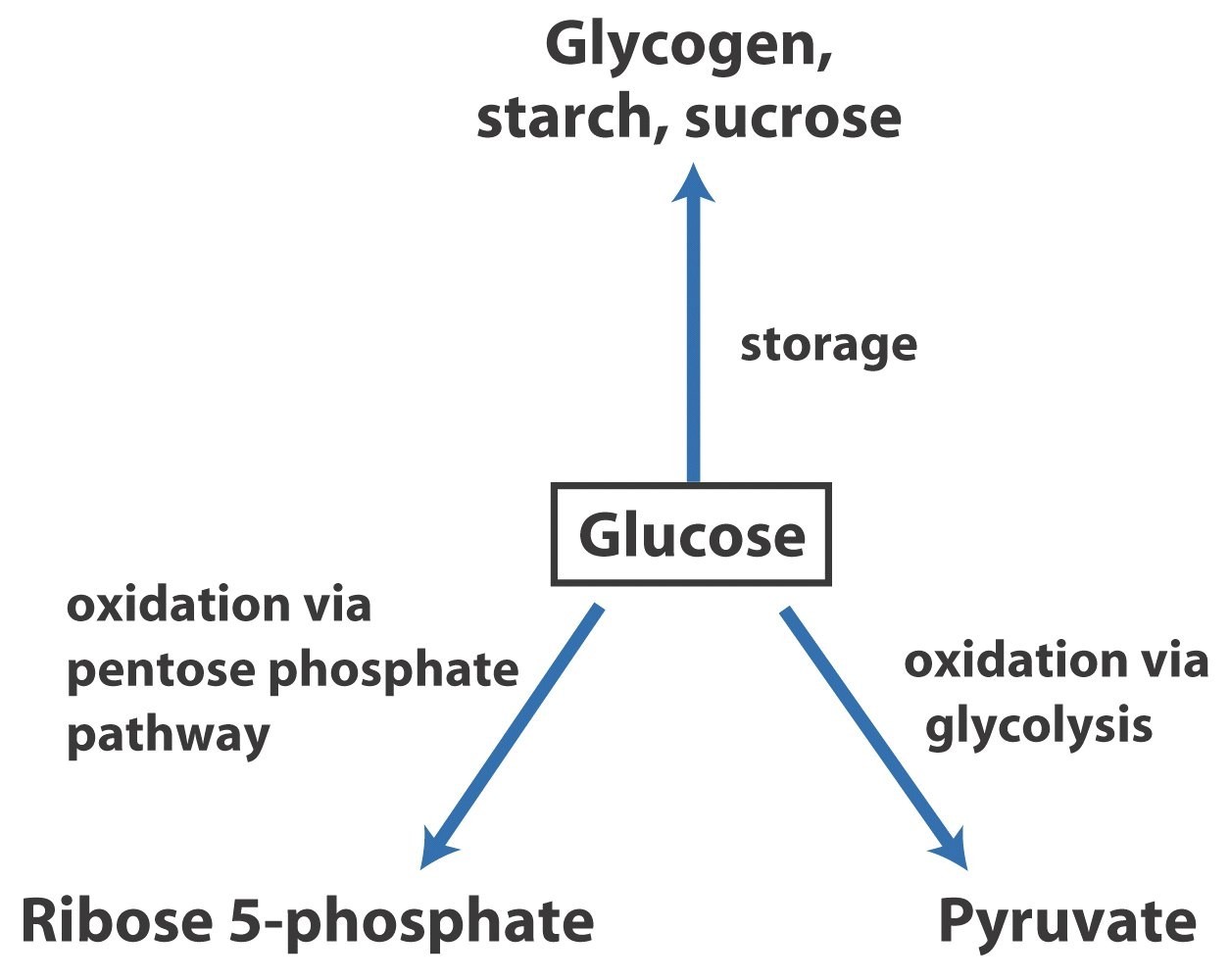 These three pathways are the most significant in terms of the amount of glucose that flows through them in most cells.The Two Phases of GlycolysisBreakdown of the glucose (6C) into two molecules  of the pyruvate (3C) occurs in ten steps.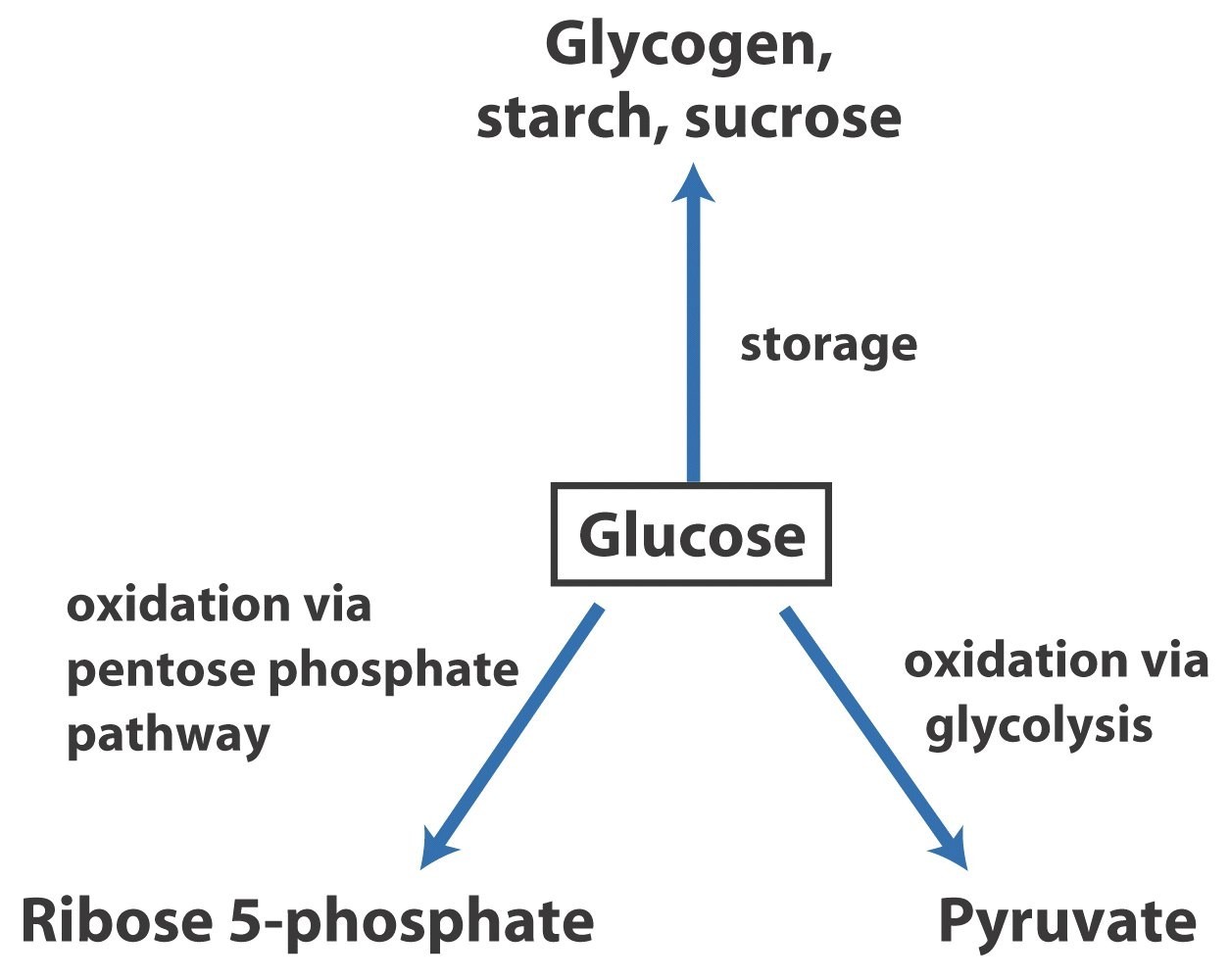 Ten steps of Glycolysis can be subdivided in two Phases:The Preparatory Phase (steps 1-5)spend ATPglucose → 2 glyceraldehyde-3-phosphateThe Payoff Phase (steps 6-10)generate ATP & NADH2 glyceraldehyde-3-phosphate → 2 pyruvatePreparatory Phase of GlycolysisEnzymes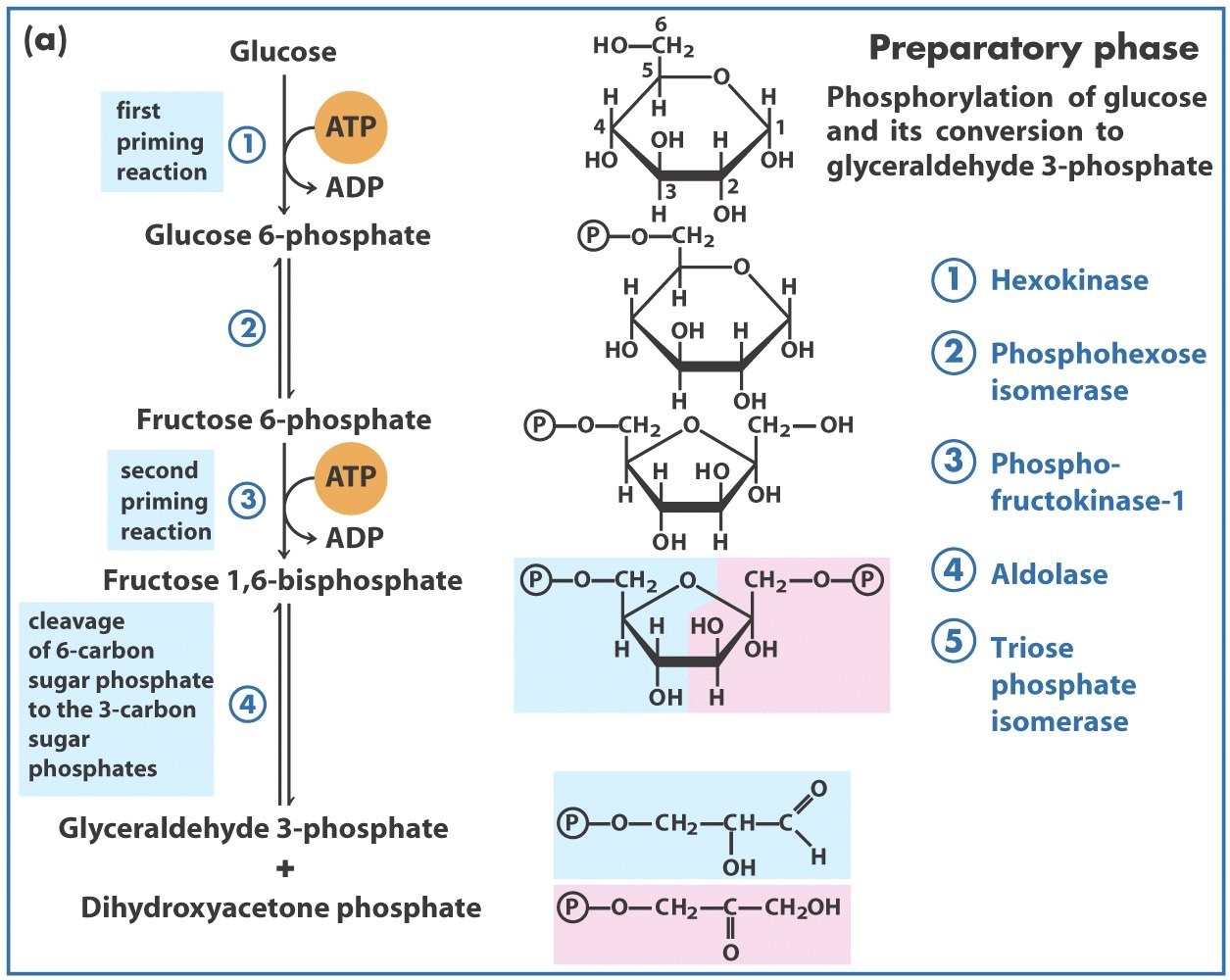 2 Kinases2 Isomerases1 AldolasePayoff Phases of GlycolysisEnzymes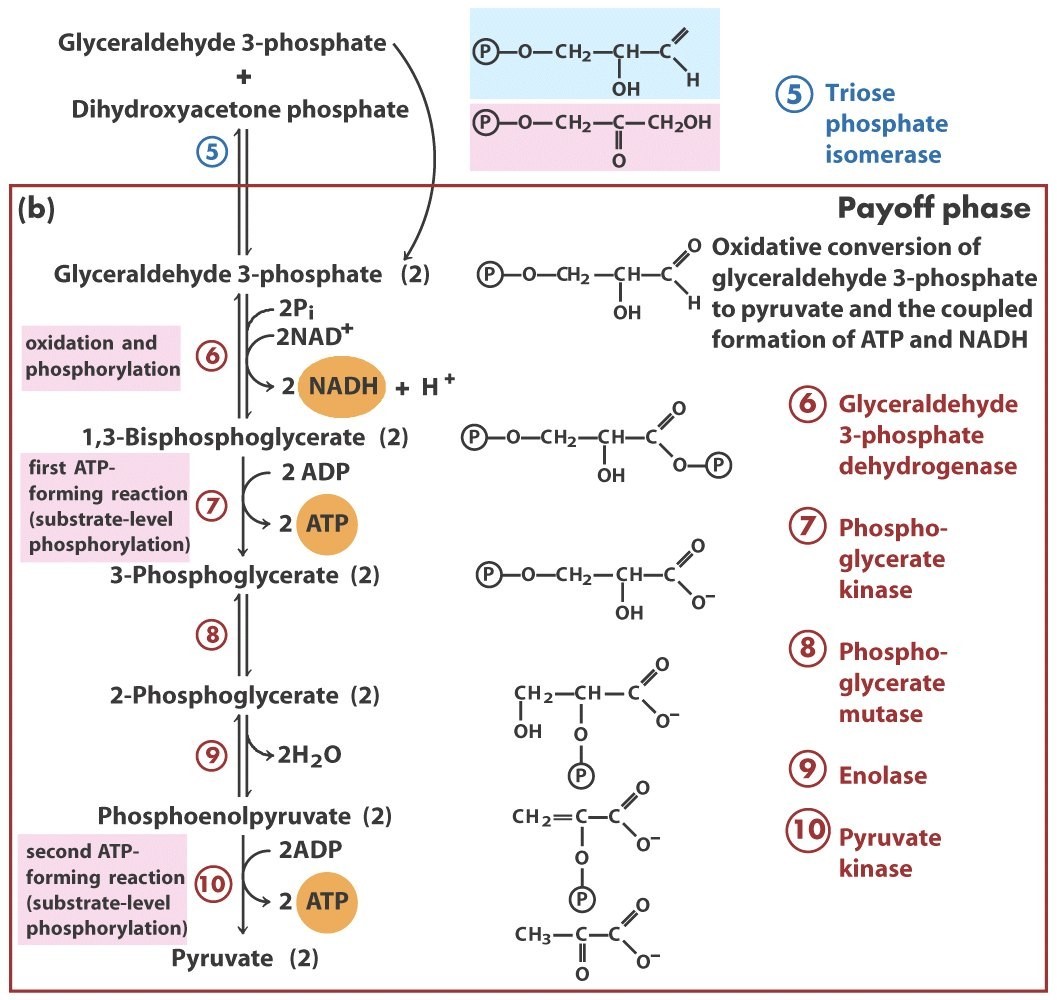 2 Kinases- 1 Mutase1 Dehydrogenase1 EnolaseYield (in energy equivalents) per glucoseChemical equation for glycolysis:Glucose + 2NAD+ + 2ADP + 2P i→  2 pyruvate + 2NADH + 2H+ + 2ATP + 2H O2Formation of 2x pyruvate, NADH and H+ (energy released):	Glucose + 2NAD+ → 2 pyruvate + 2NADH + 2H+	∆G’ O= -146 kJ/mol1Formation of 2 ATP (energy cost):	2ADP + 2P → 2ATP + 2H O	∆G’ O= 61.0 kJ/mol	i	2	2∆G’ O= ∆G’ O + ∆G’ O = -85 kJ/mol	S	1	2A Historical Perspective1854-1864: L. Pasteur establishes fermentation is caused by microorganisms.1897: E. Buchner demonstrates cell-free yeast extracts carry out this process.1905-1910: Arthur Harden and William Young discovered:Inorganic phosphate is required for fermentation and is incorporated into 	    fructose-1-6-bisphosphateA cell-free yeast extract has a nondialyzable heat-labile fraction (zymase) and a dialyzable heat-stable fraction (cozymase).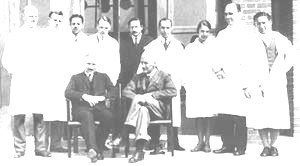 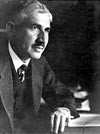 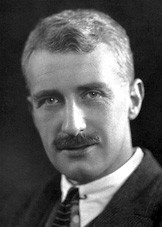 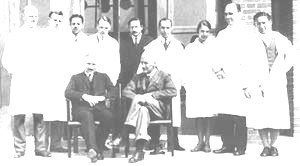 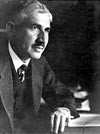 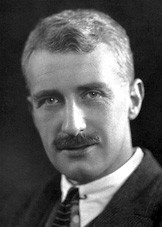 By 1940: Elucidation of complete glycolytic pathway (Gustav Embden, Otto Meyerhof, and Jacob Parnas).Otto Fritz Meyerhof & Archibald Vivian Hill The Nobel Prize in Physiology or Medicine 1922	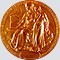 Glycolysis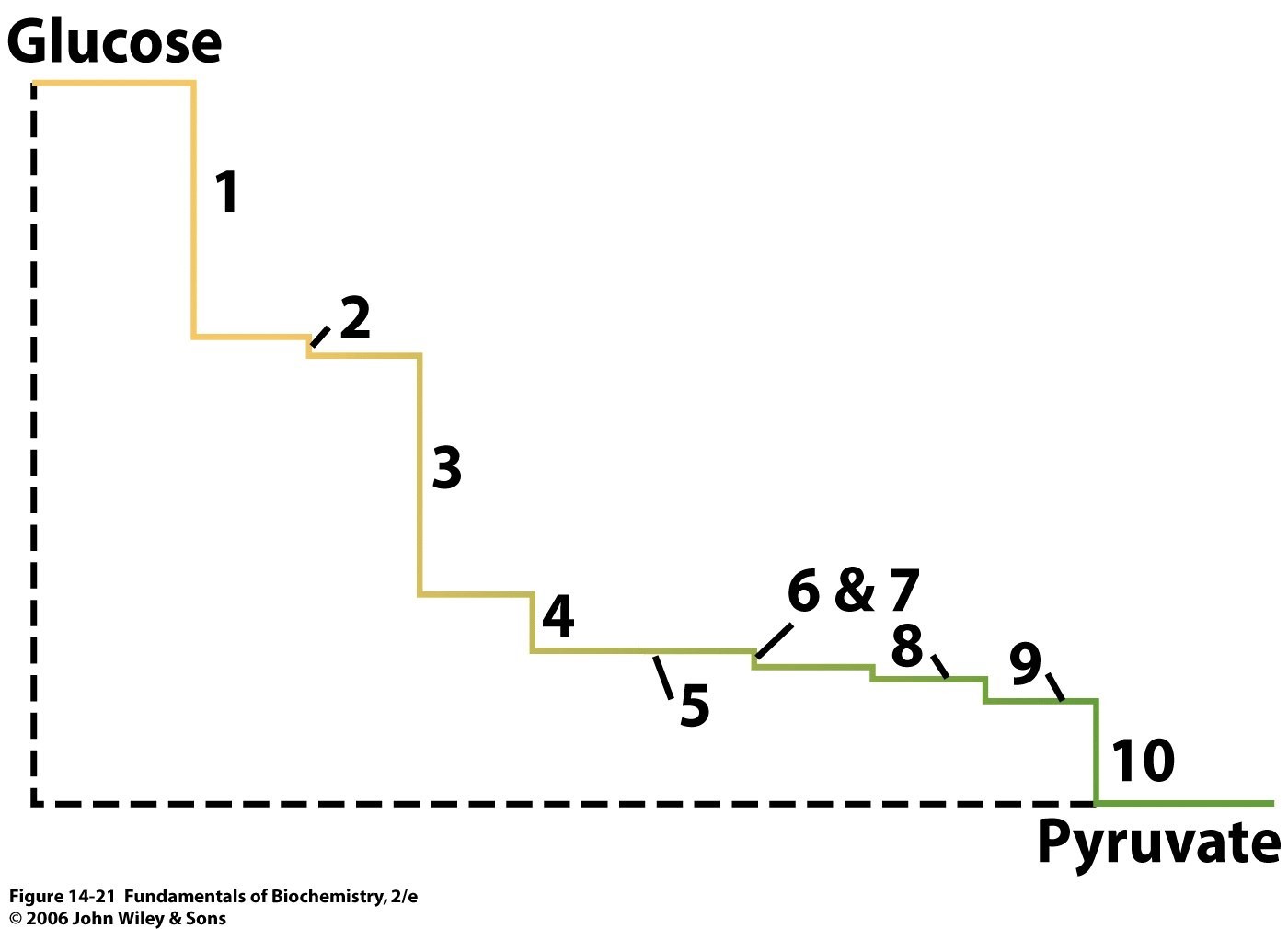 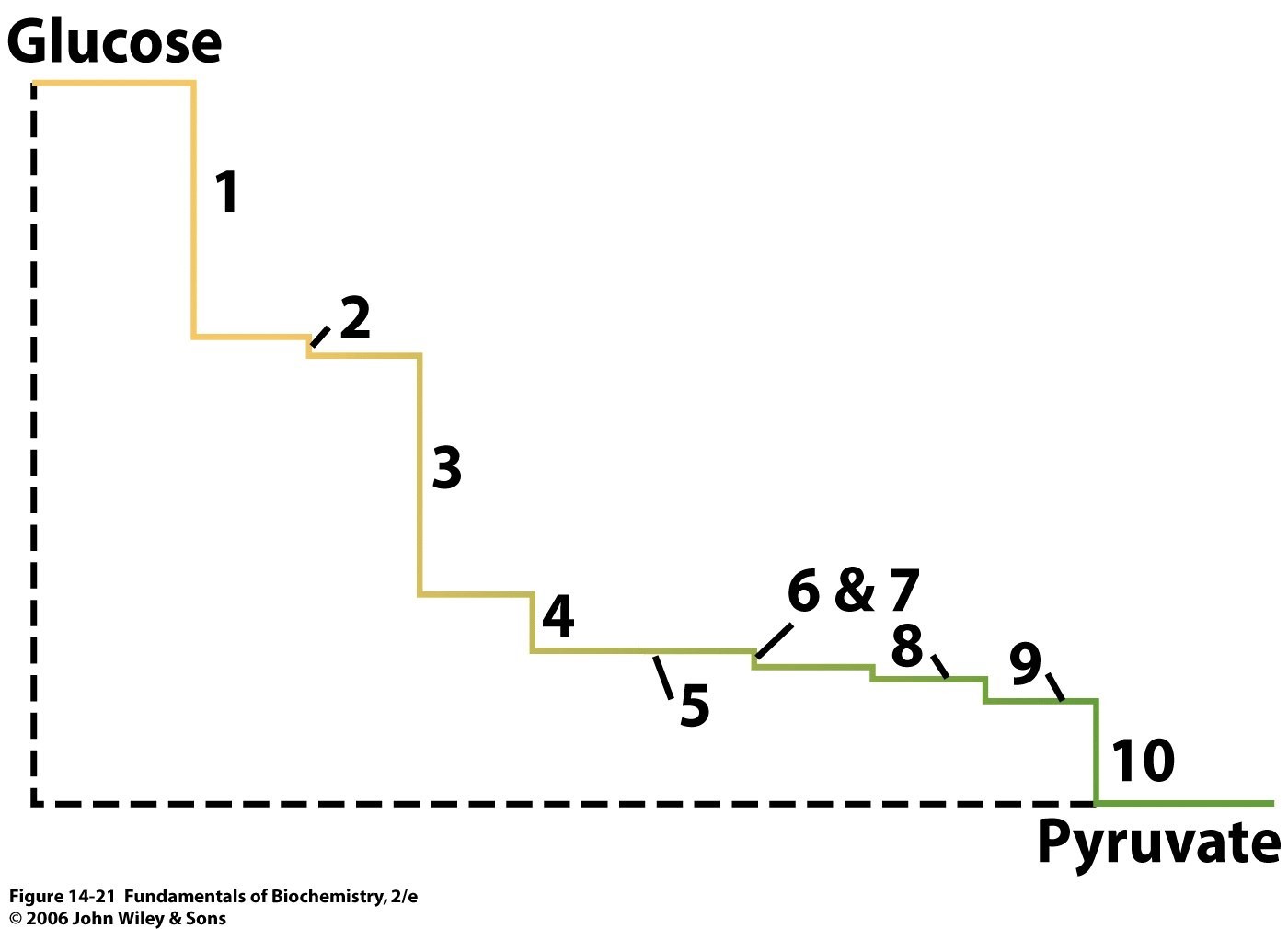 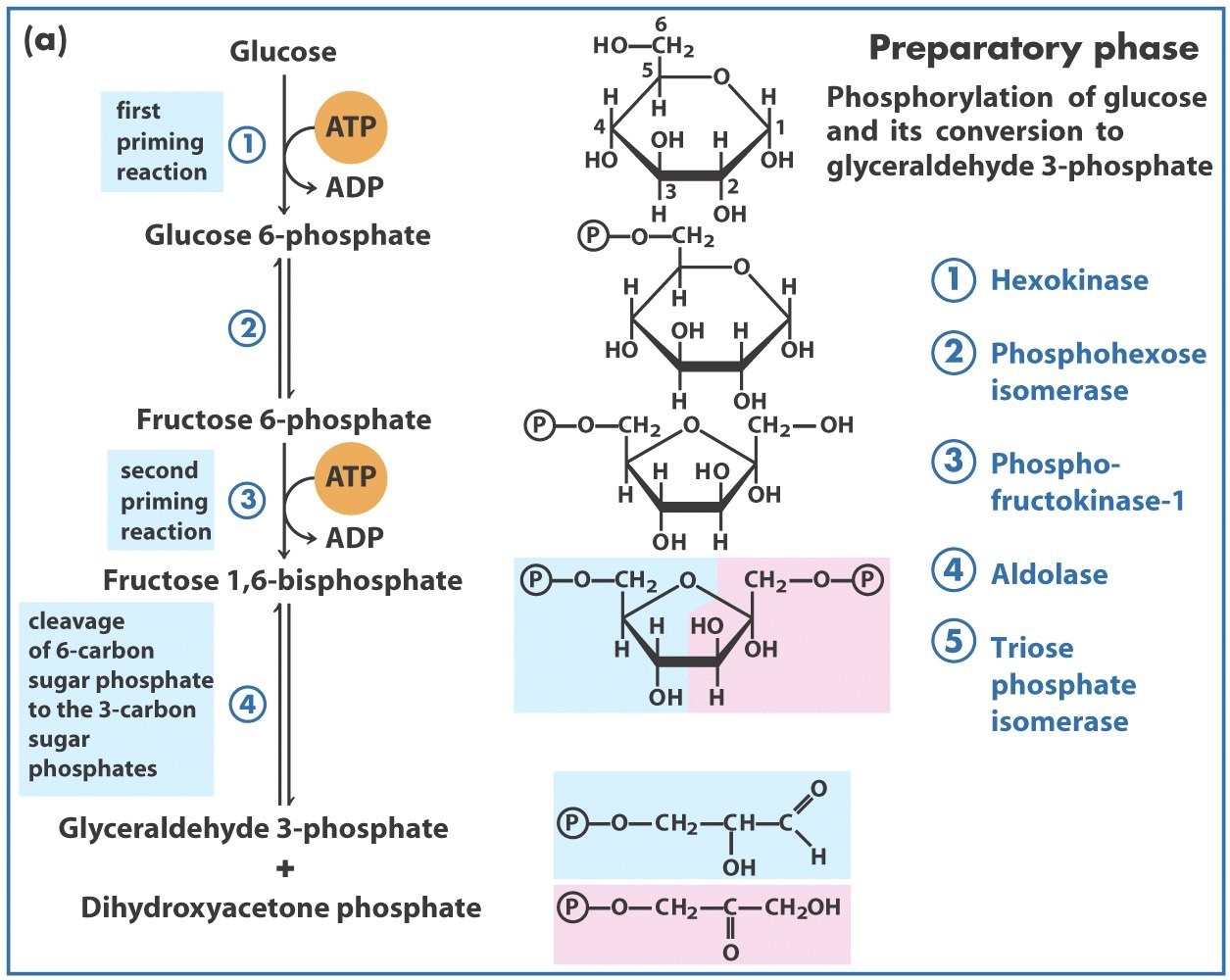 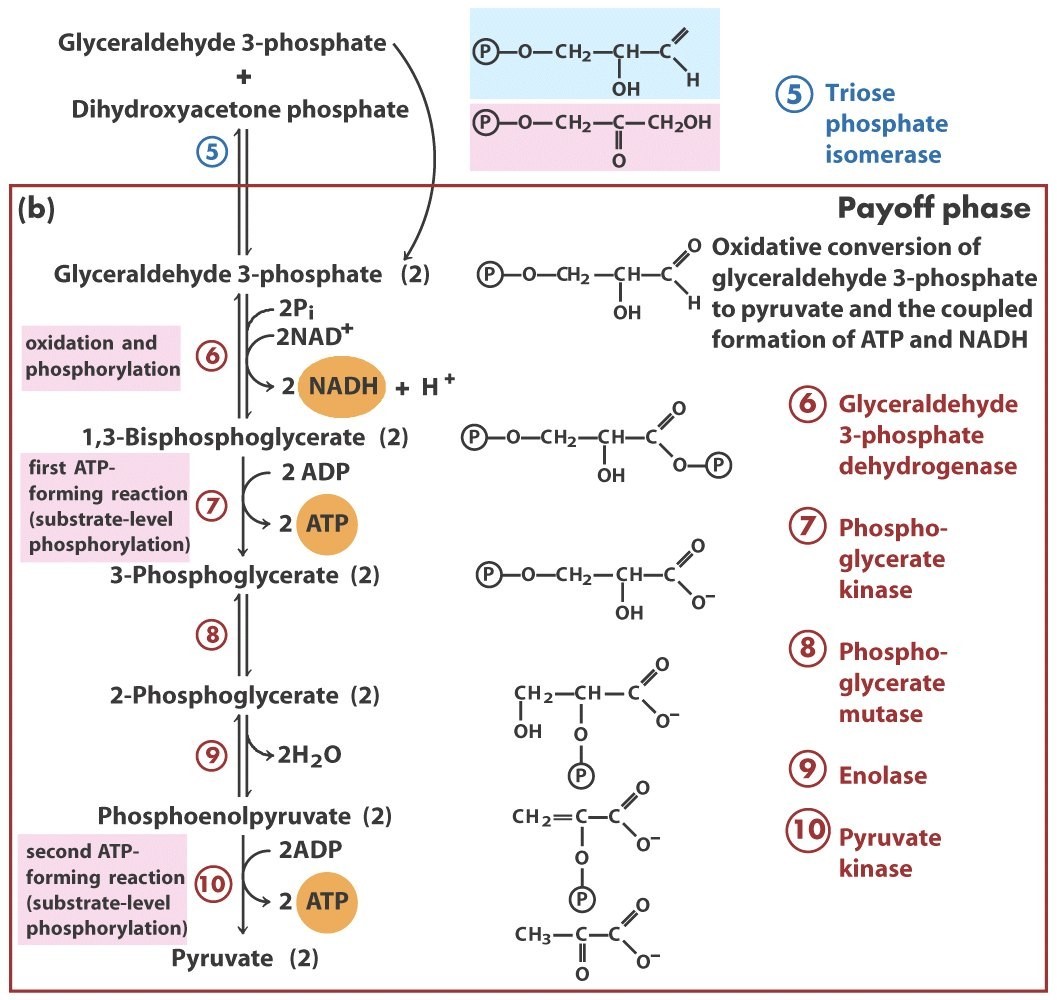 Hexokinase: First ATP UtilizationReaction 1 :	Transfer of a phosphoryl group from ATP to glucose to form glucose 6-phosphate (G6P)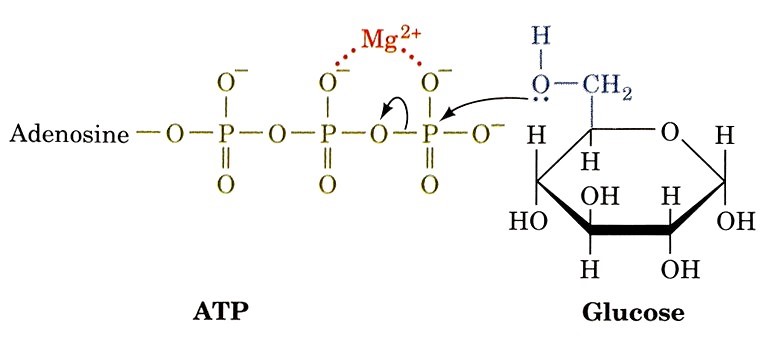 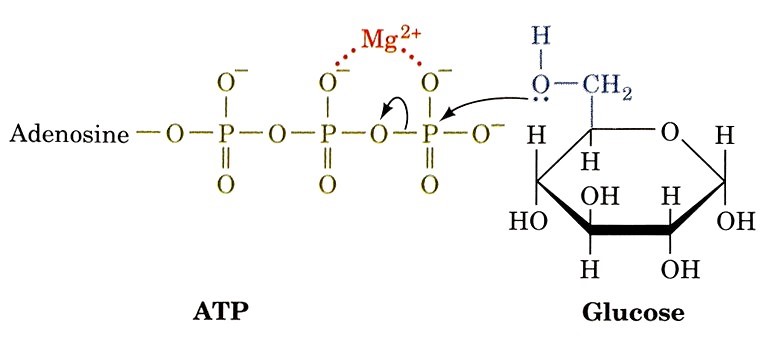 Hexokinase: First ATP Utilization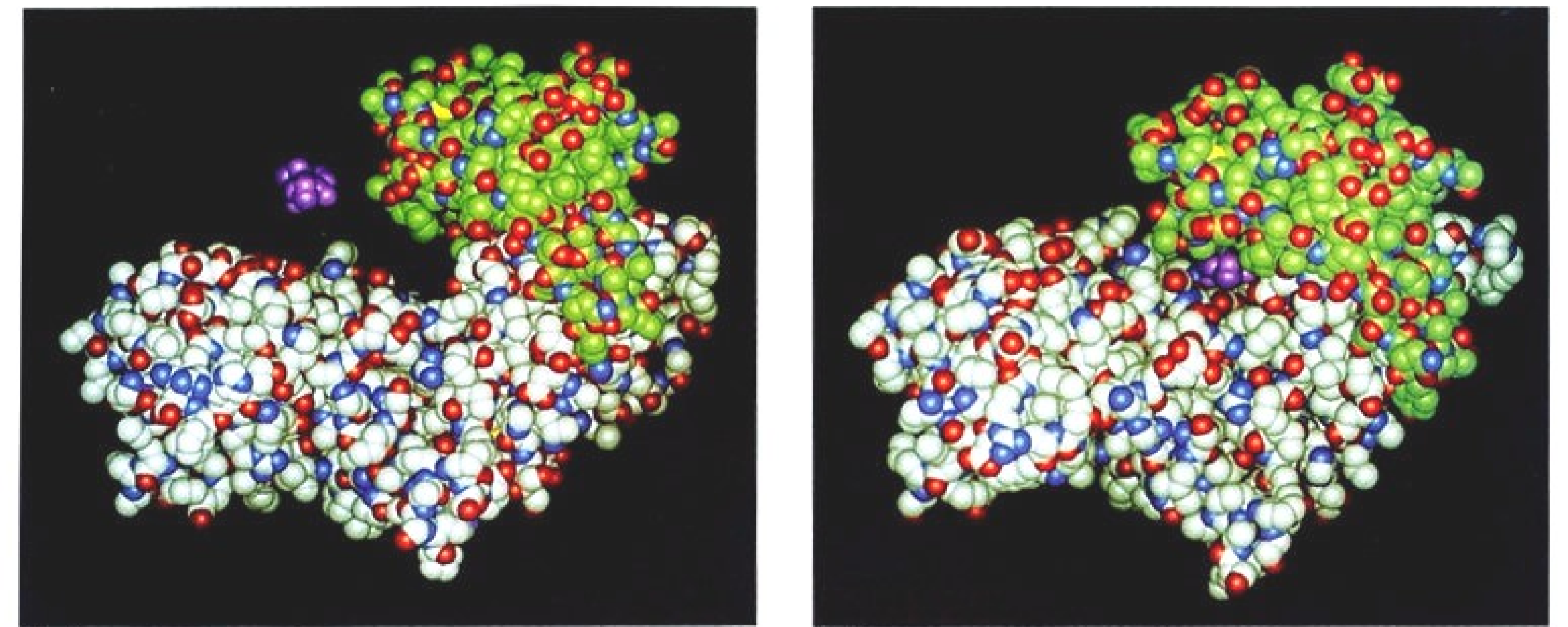 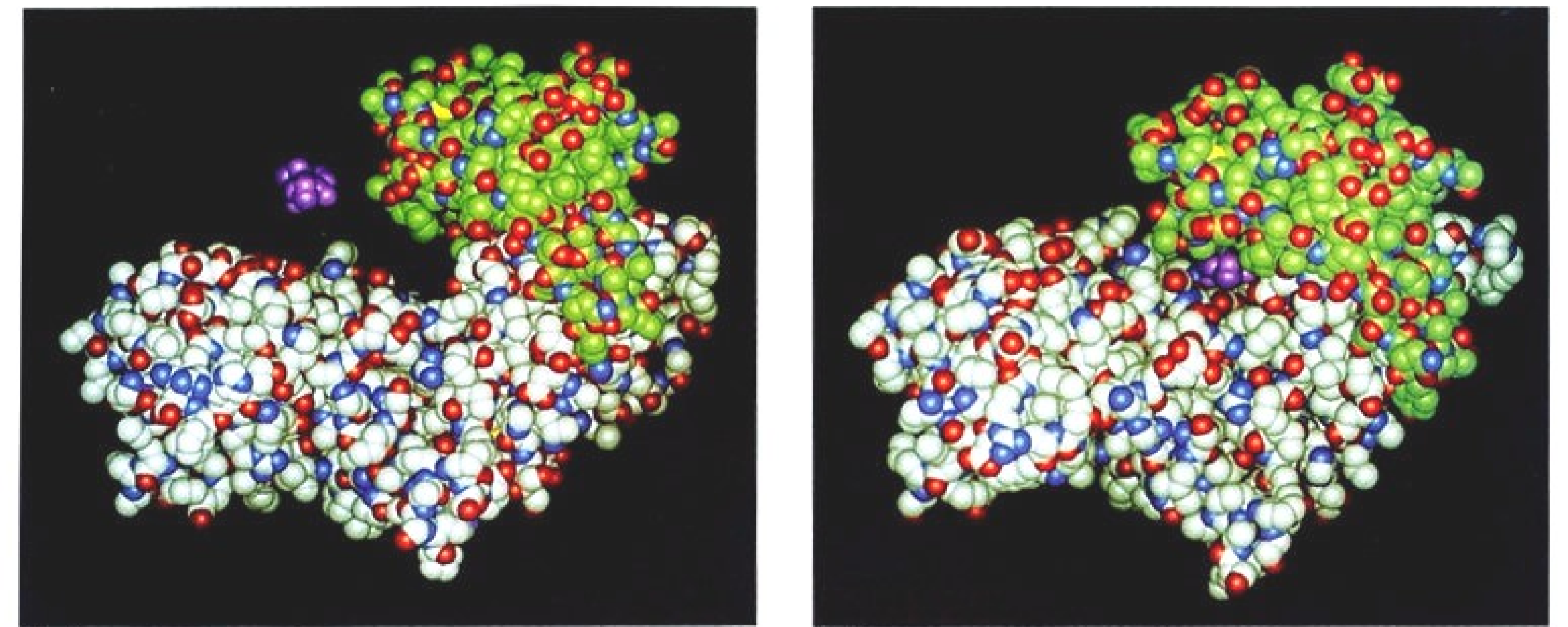 The two domains (grey/green) swing together when bound to Pi     - excludes H2O from active site (eg. electrostatic catalysis)Phosphohexose IsomeraseReaction 2:	Phosphohexose isomerase catalyzes the conversion of G6P to F6P(ie. aldose to ketose isomerisation)Isomerases and mutases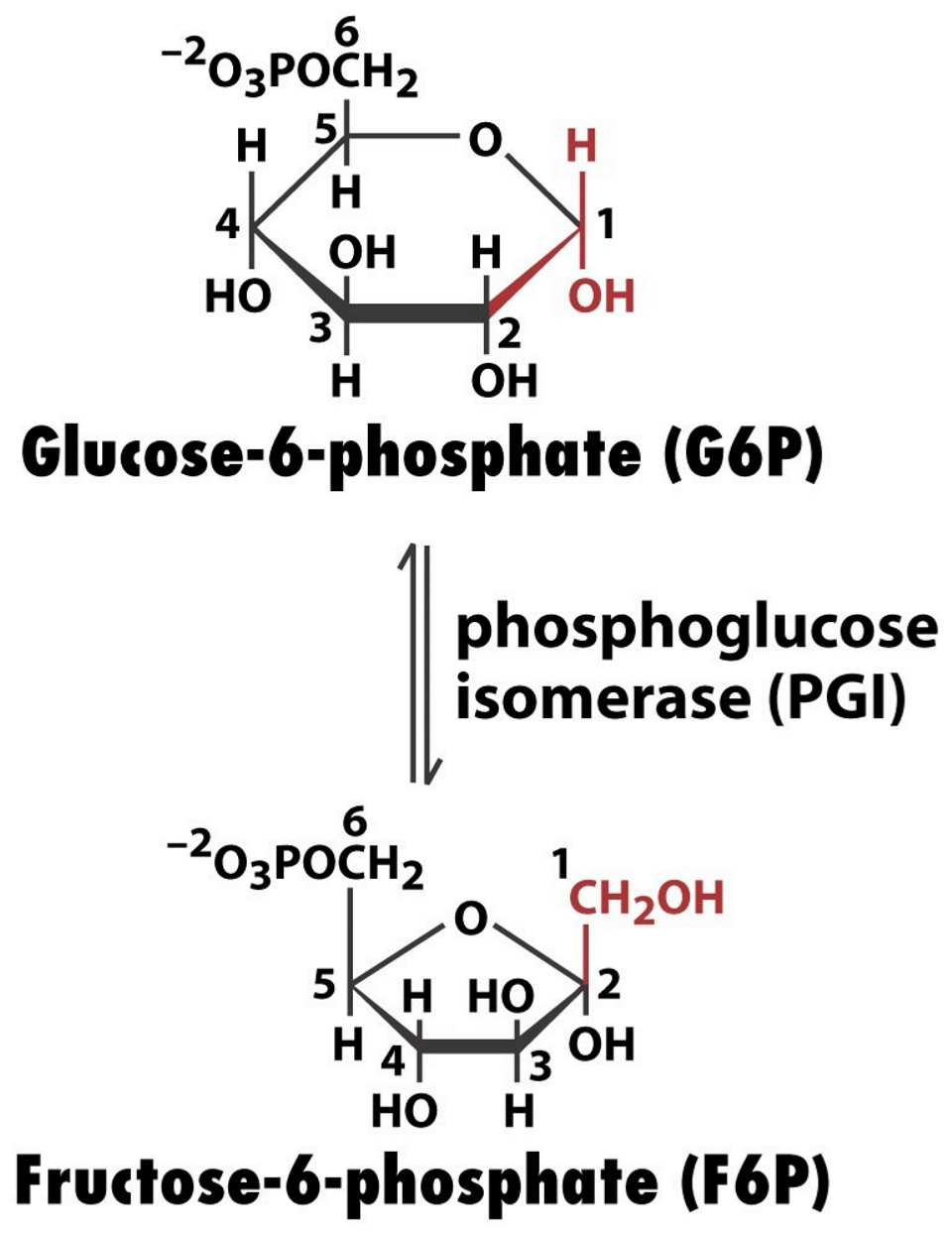 typically catalyze reactions with small ∆G'º (and ∆G')∆G’° = 1.7 kJ/molPhosphohexose Isomerase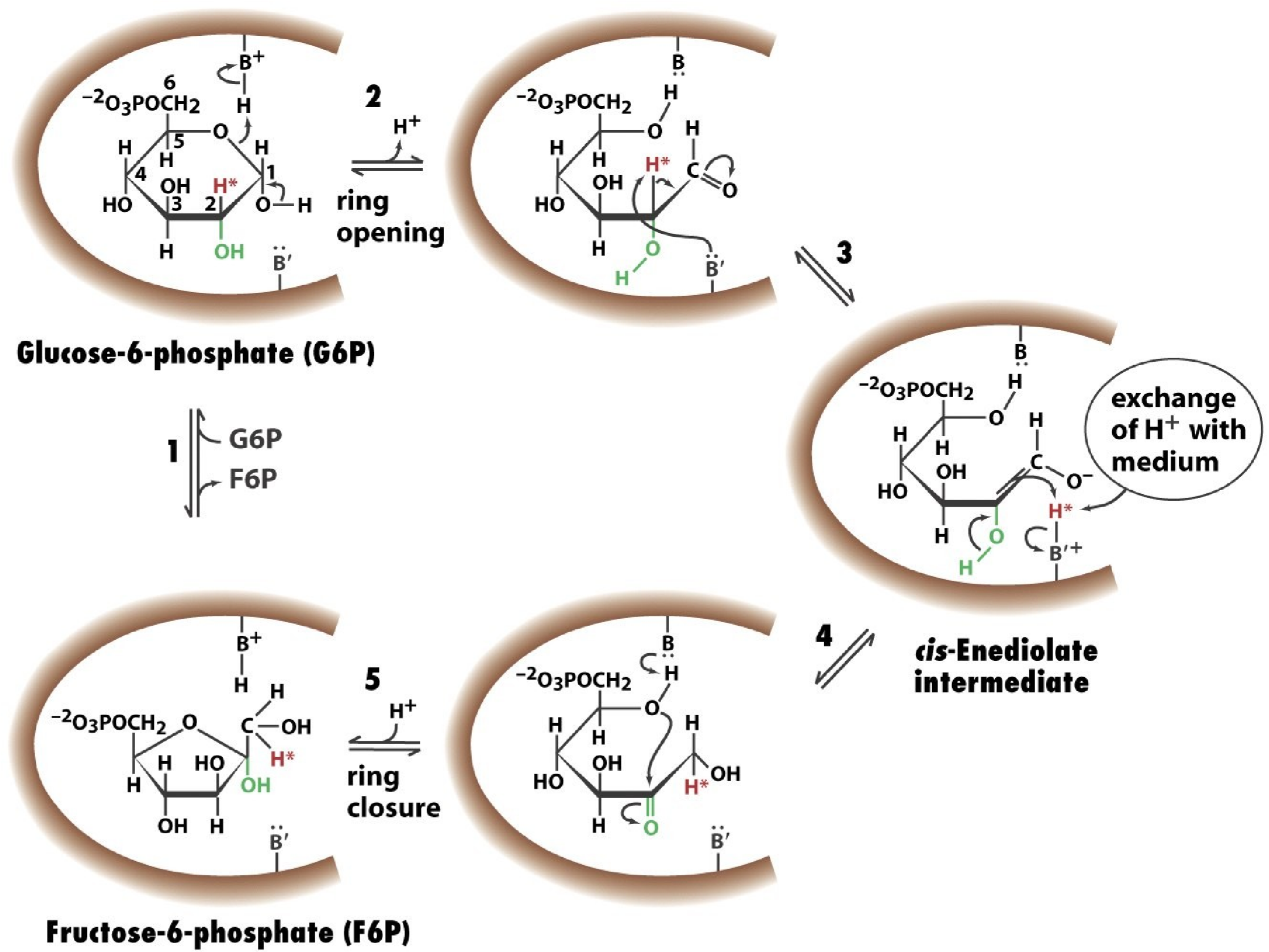 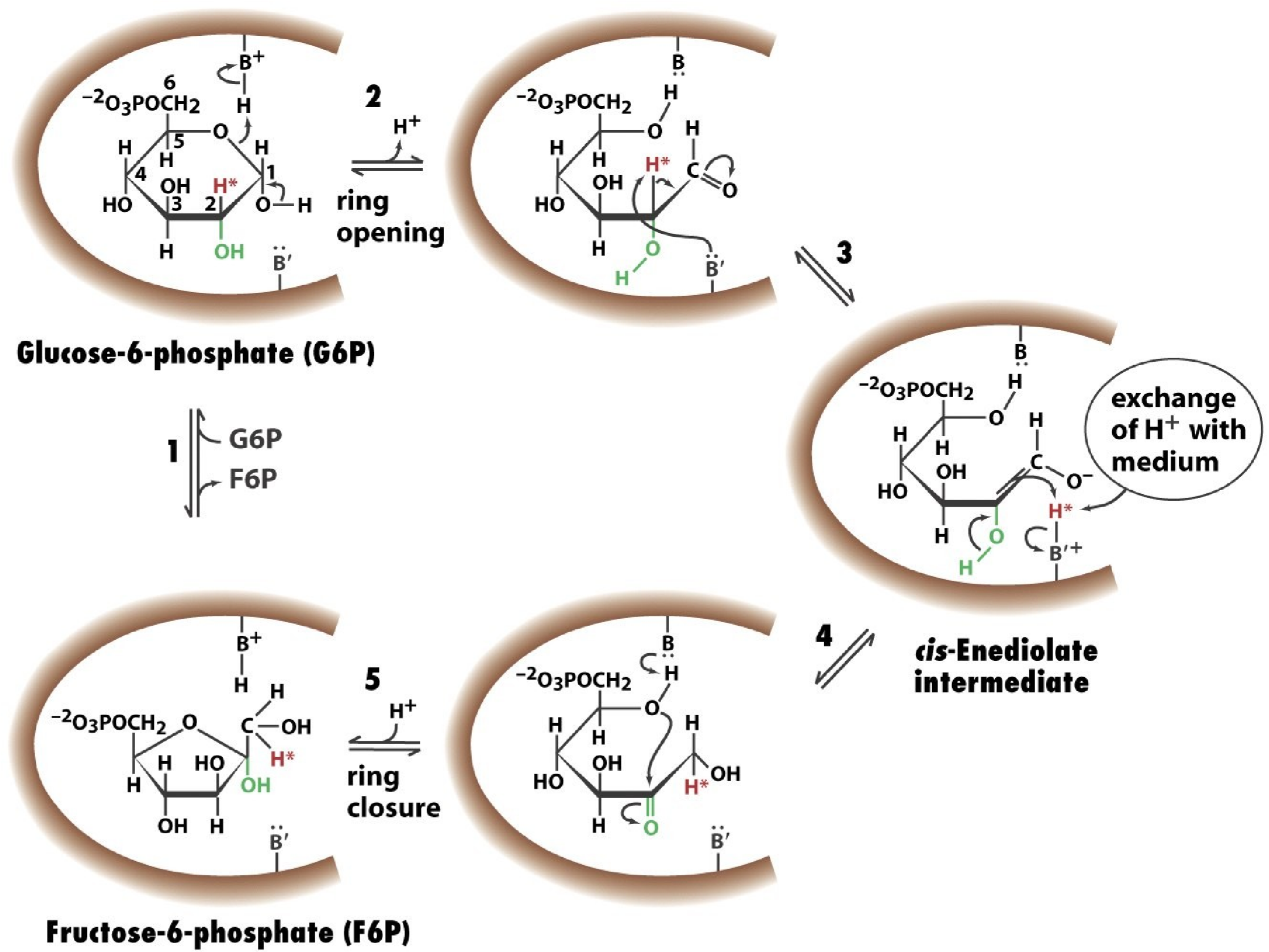 PFK-1: Second ATP UtilizationReaction 3: Phosophofructokinase-1 (PFK-1) phosphorylates fructose-6-phosphate (F6P)PFK-1 plays a central role in control of glycolysis as it catalyzes one of the pathway’s rate-determining reactions. 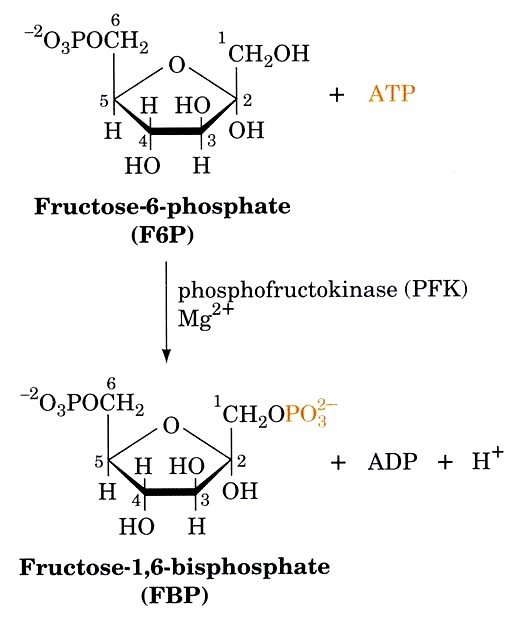 Irreversible under cellular conditions due to large, negative ∆G' ∆G’° = -14.2 kJ/molAldolaseReaction 4:	Aldolase catalyzes cleavage of fructose-1,6-bisphosphate (FBP)How is the large, unfavourable ∆G’° for this reaction overcome? 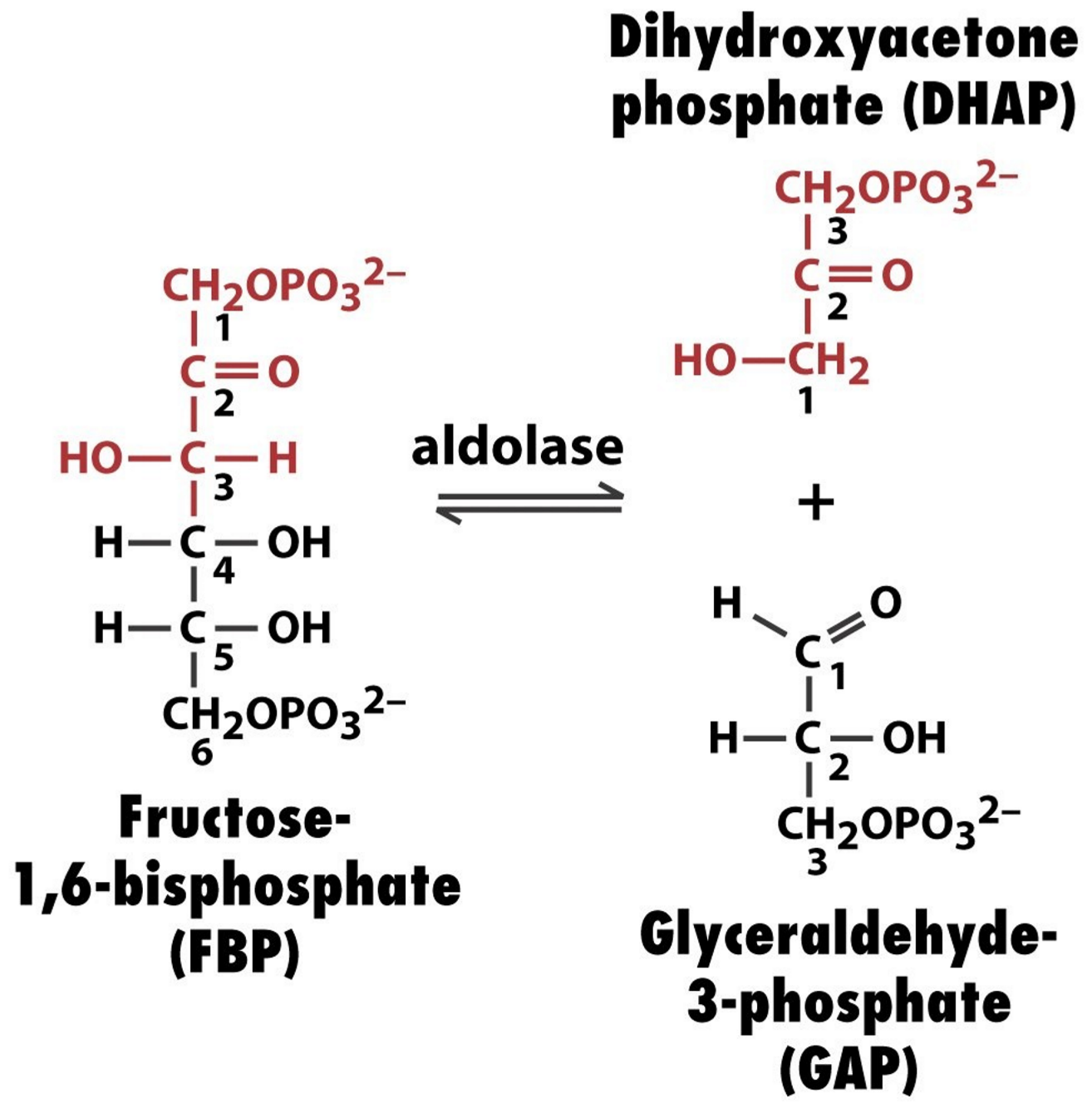 The [Product]/[Substrate] is kept very small Enzymes operating far from their equilibrium state are regulatory targets∆G’° = 23.8  kJ/molRetro Aldol ReactionThe aldolase mechanism is similar to the retro-aldol mechansim in organic chemistry  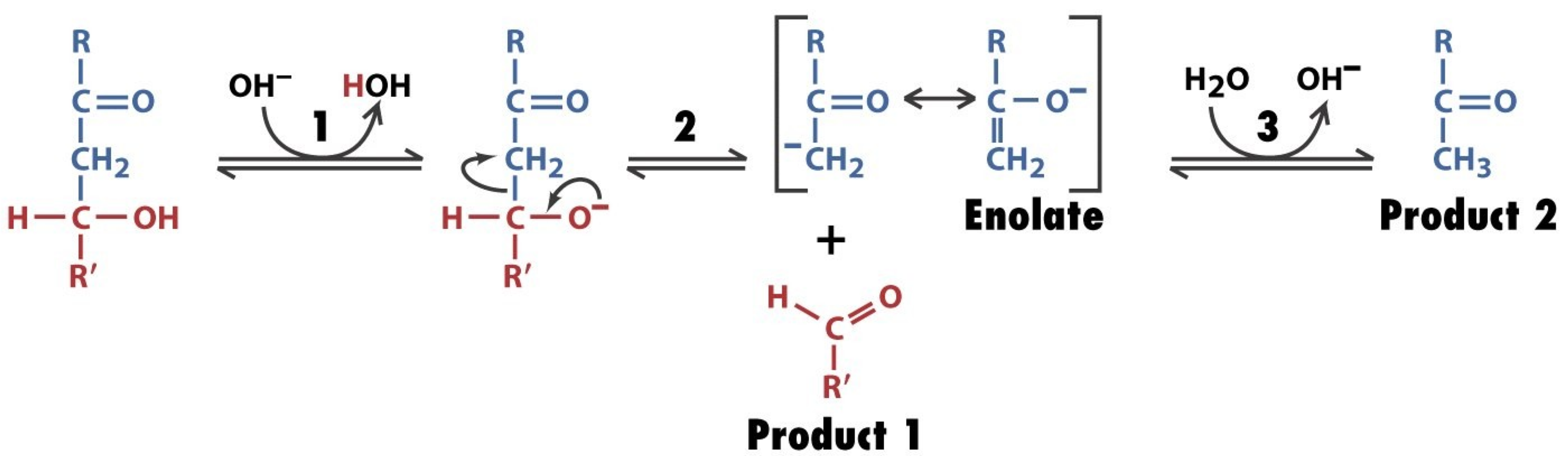 How could (and does) aldolase enhance the rate of this reaction?Stabilize the carbanion !(Class I)  Aldolase Reaction MechanismFormation of a protonated Schiff's base (Lys 229) that stabilizes the carbanion/enamineClass I Aldolase (Schiff's base mechanism)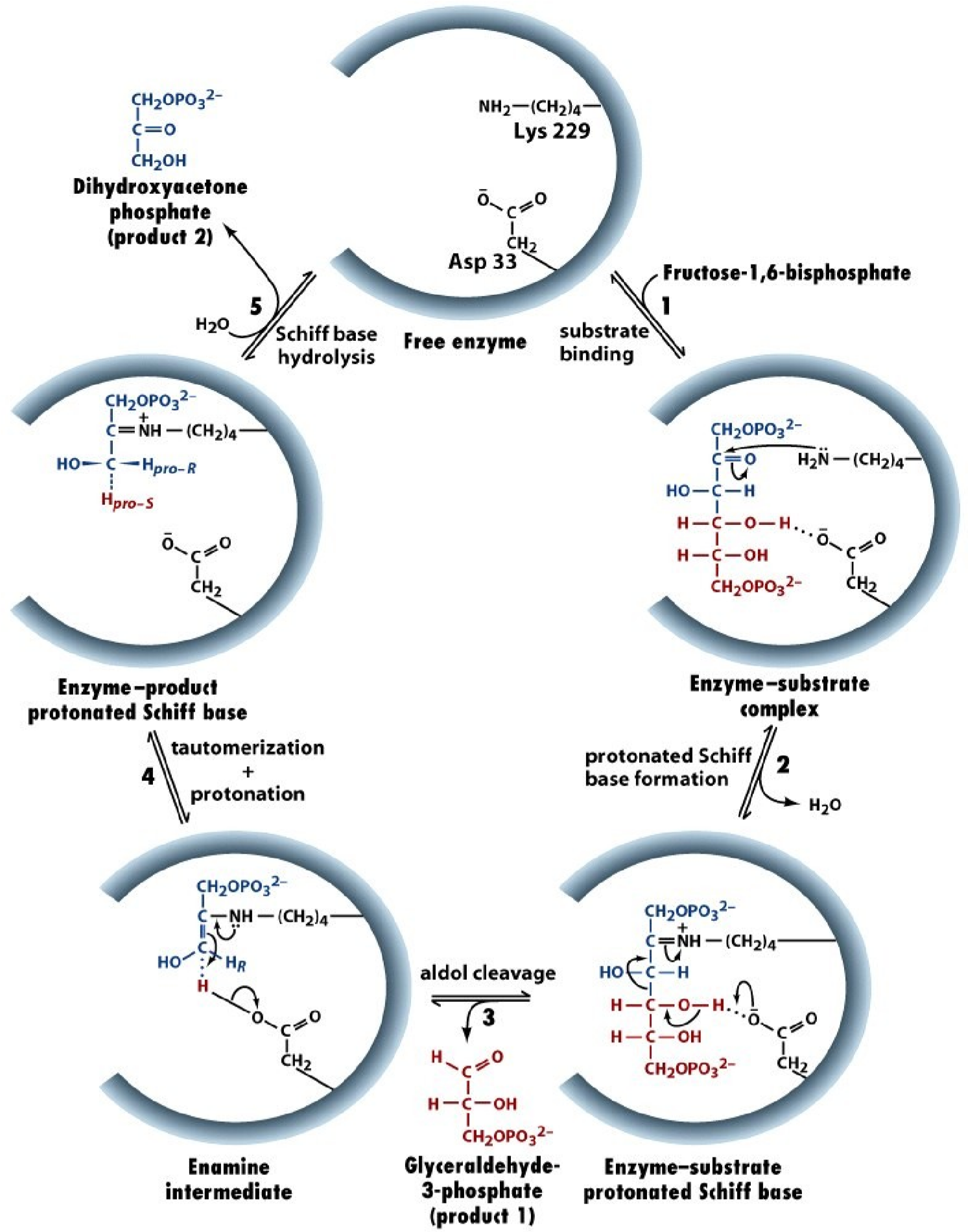 Class II Aldolase (Metalloenzyme)Triose Phosphate Isomerase	Reaction 5:	Interconversion of the triose phosphatesOnly G3P continues along the glycolytic pathway. DHAP (dihydroxyacetonephosphate)  is rapidly and reversible converted to G3P by TPI (aka TIM)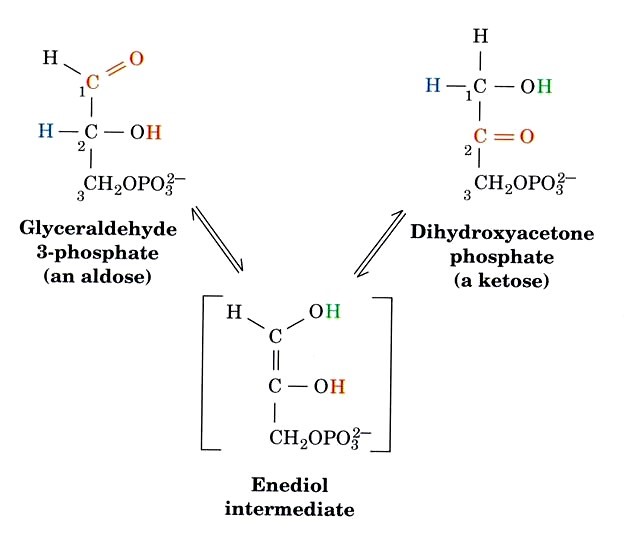 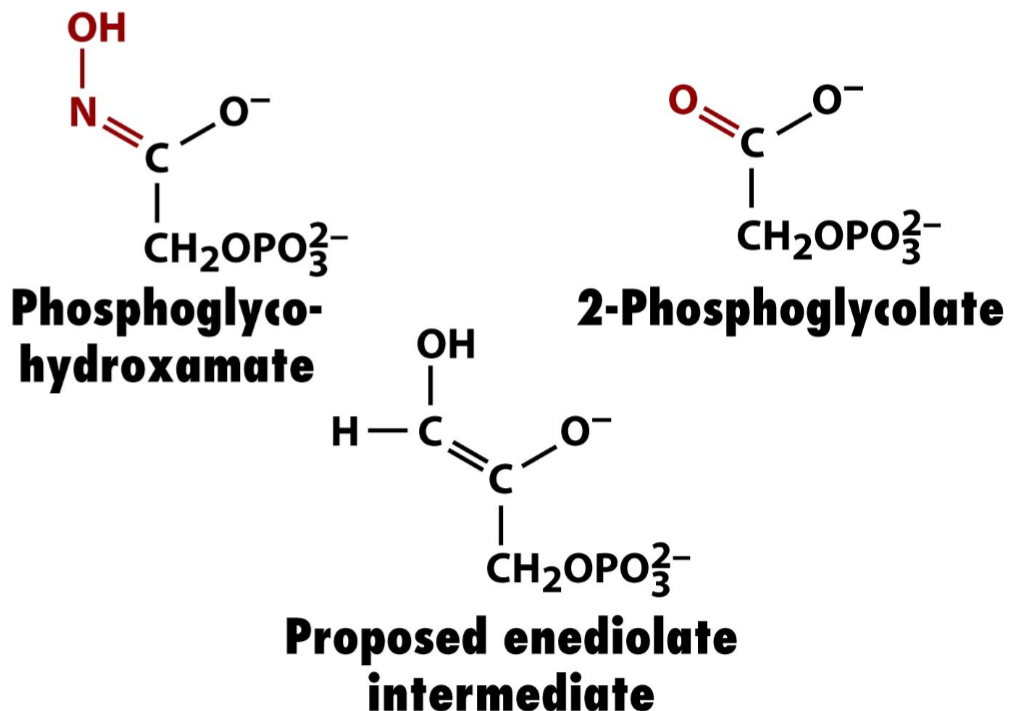 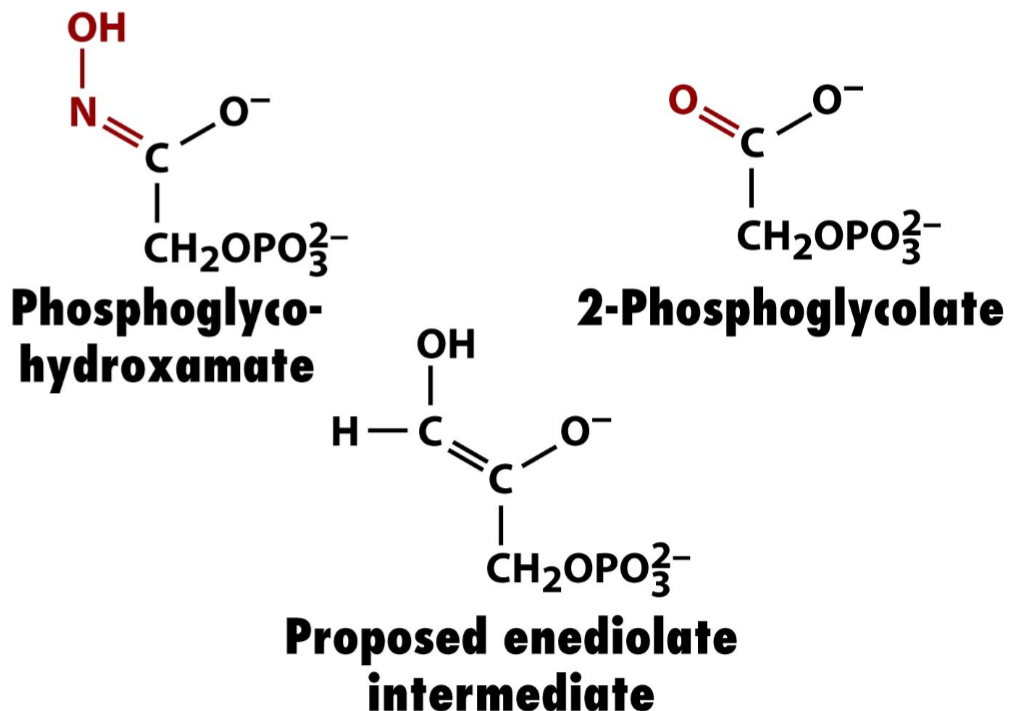 ∆G’° = 7.5  kJ/molTriose Phosphate IsomeraseRibbon diagram of TPI (TIM) in complex with its transition state analog 2-phosphoglycolate.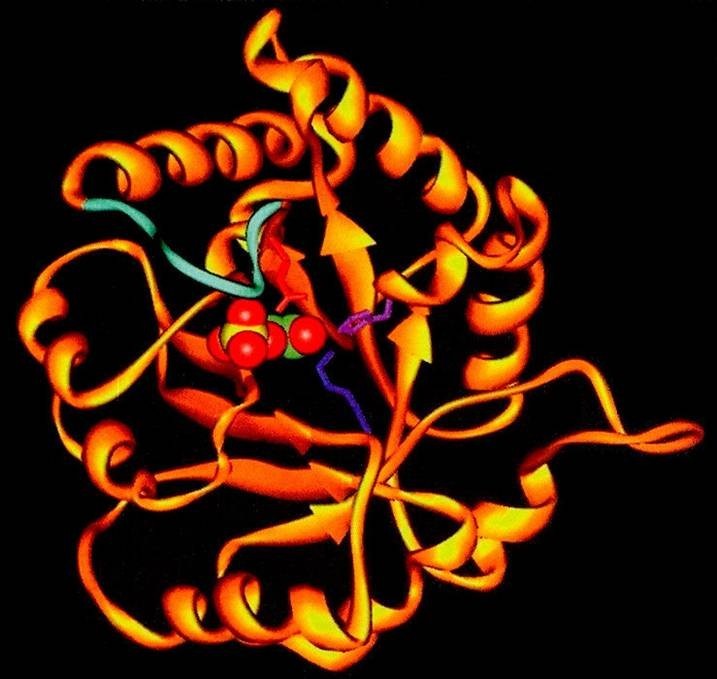 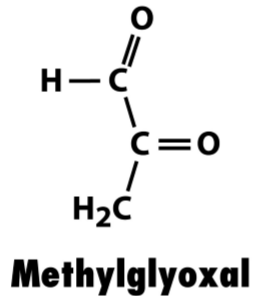 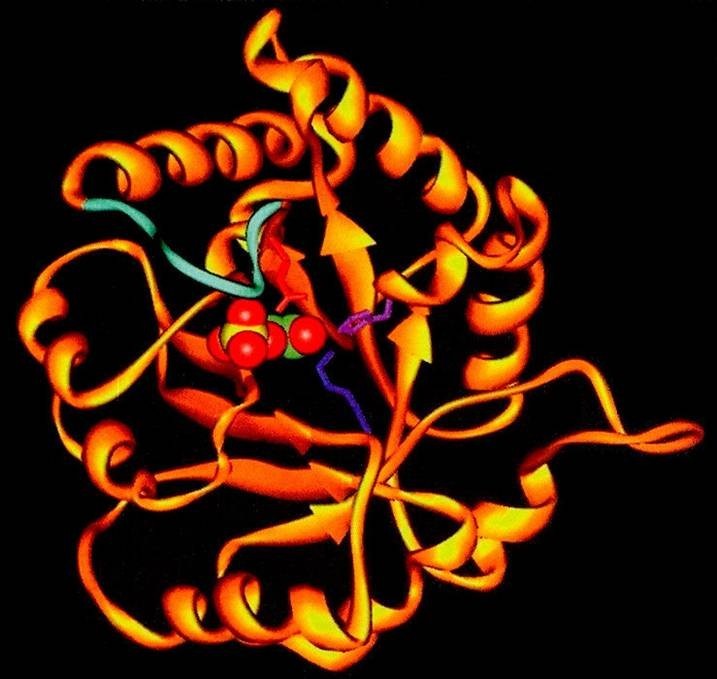 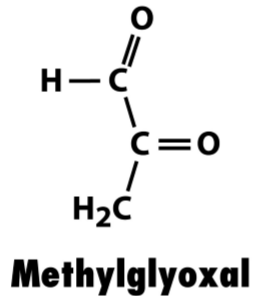 Flexible loop (light blue) makes a hydrogen bond with the phosphate group of the substrate.Removal of loop (mutagenesis) does not impair substrate binding but reduces catalytic rate by 105 fold. stereoelectronic control (electrostatic catalysis)Summary of Reaction 4 & 5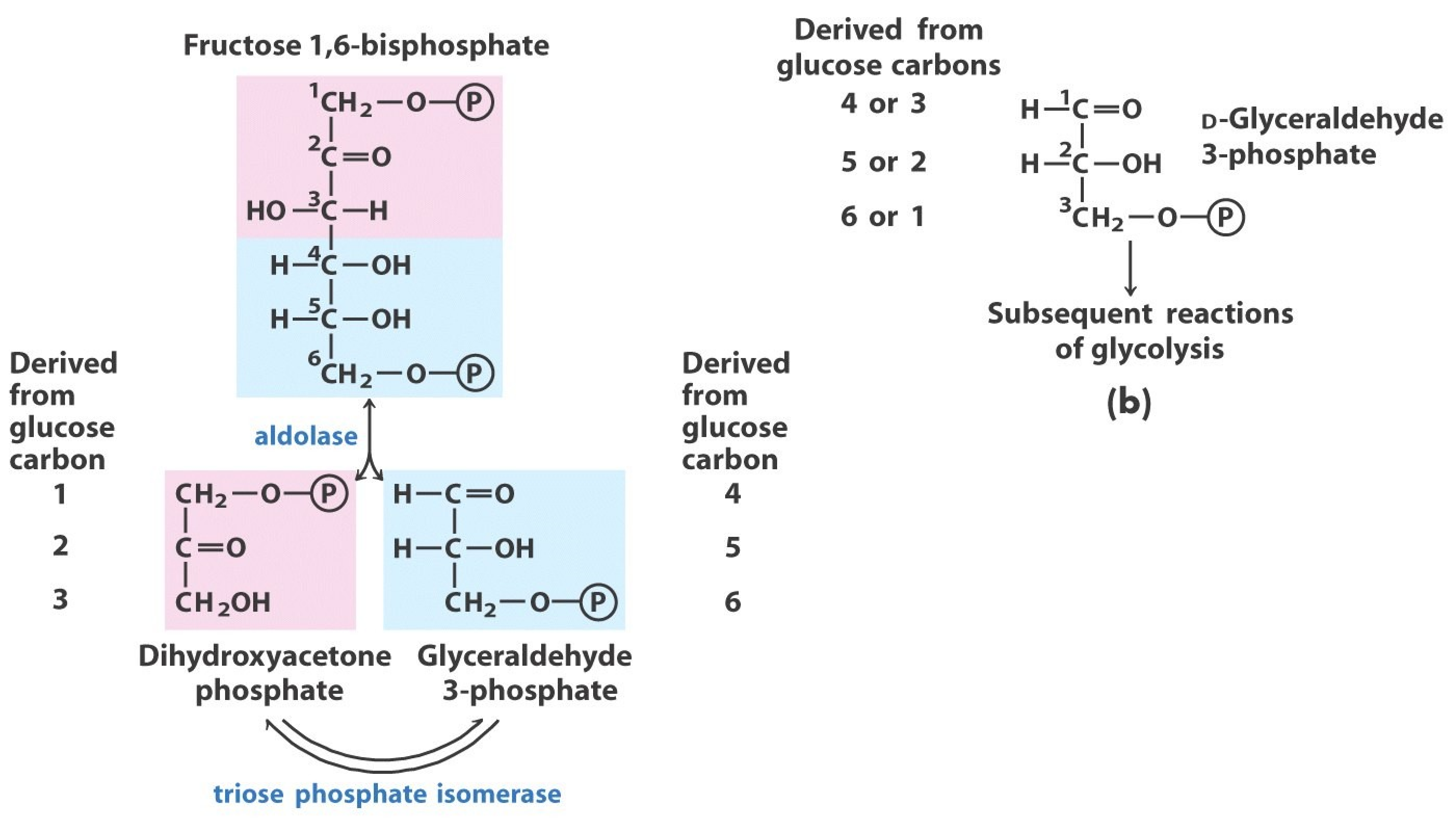 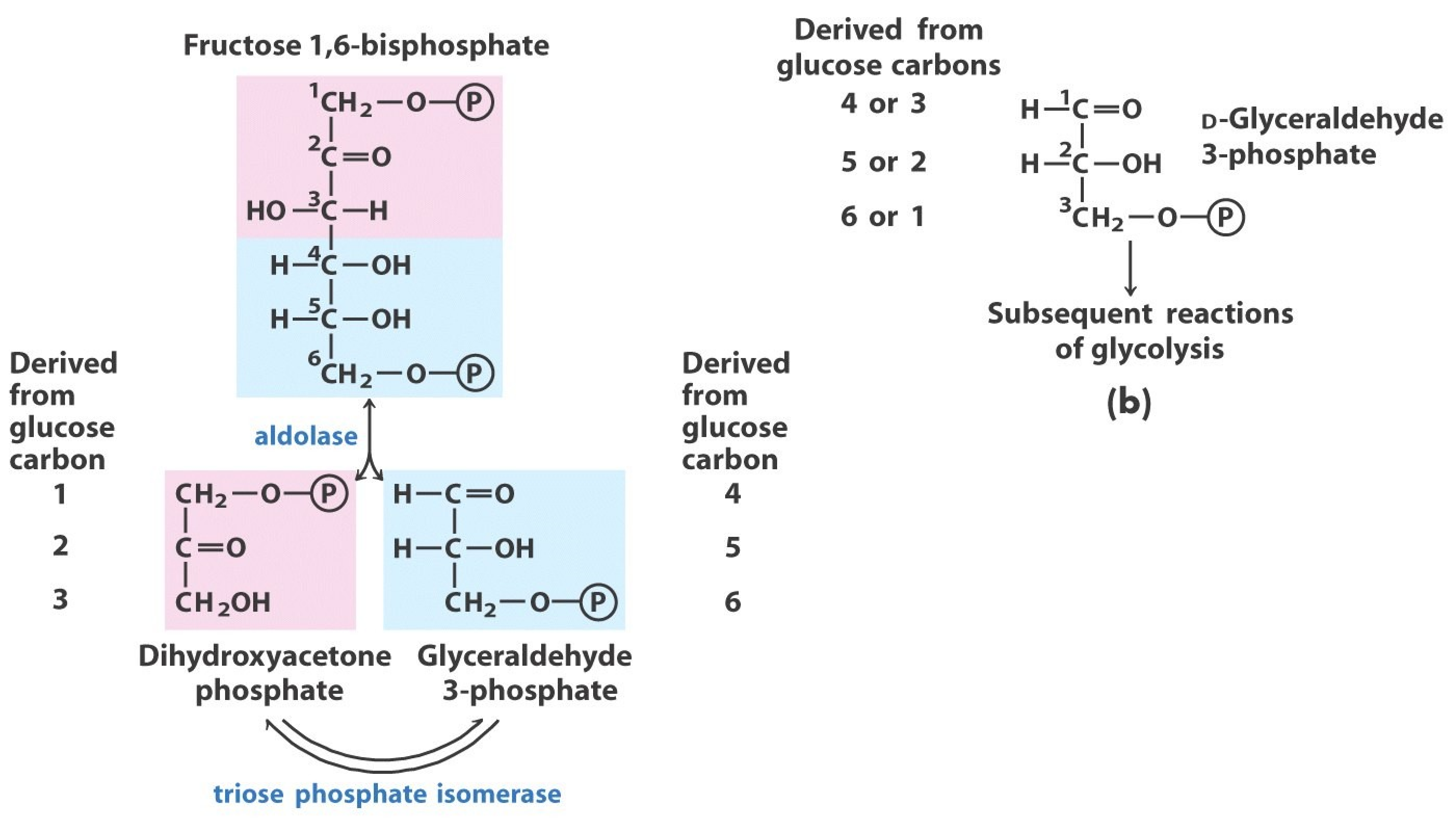 'Cartoon' summary of preparatory phase of glycolysis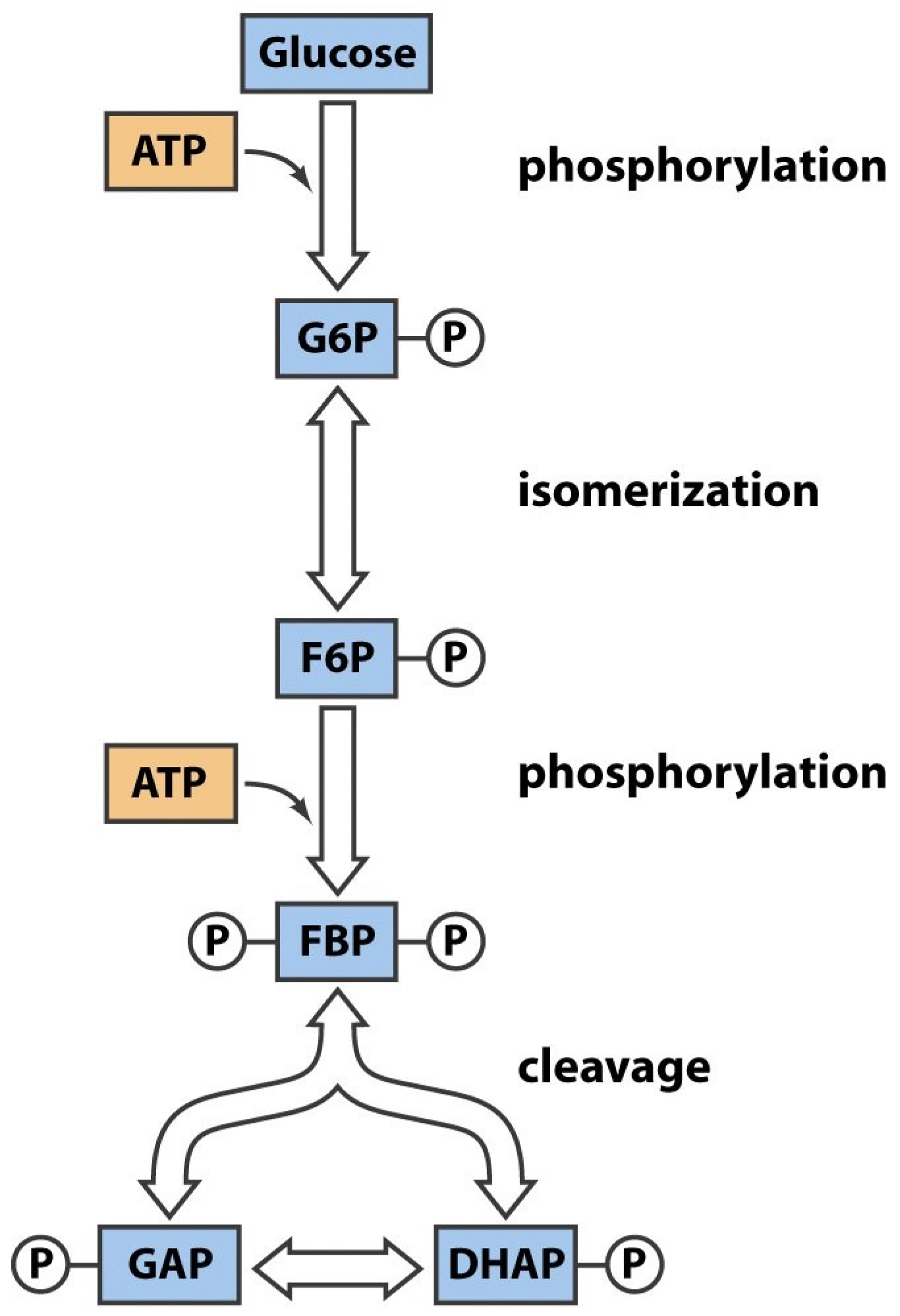 Overall Reaction for Preparatory Phase of GlycolysisGlucose + 2 ATP        2 Glyceraldehyde-3-phosphate + 2 ADPThe Payoff PhaseGlyceraldehyde-3-Phosphate Dehydrogenase Reaction 6: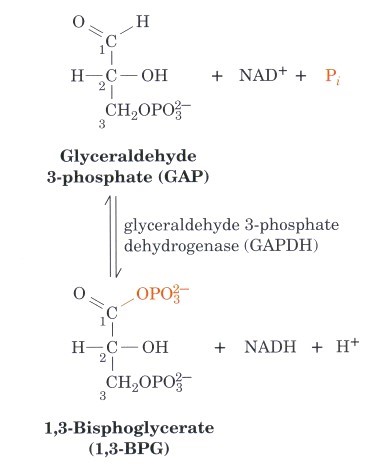 Glyceraldehyde-3-phosphate dehydrogenase forms the first “high-energy” intermediate.Substrate Level Phosphorylation Pi is the substrate !! High energy phosphodiester and NADH produced without expending ATP !!!∆G’° = 6.3  kJ/molGlyceraldehyde 3-Phosphate Dehydrogenase Reaction Mechanism David Trentham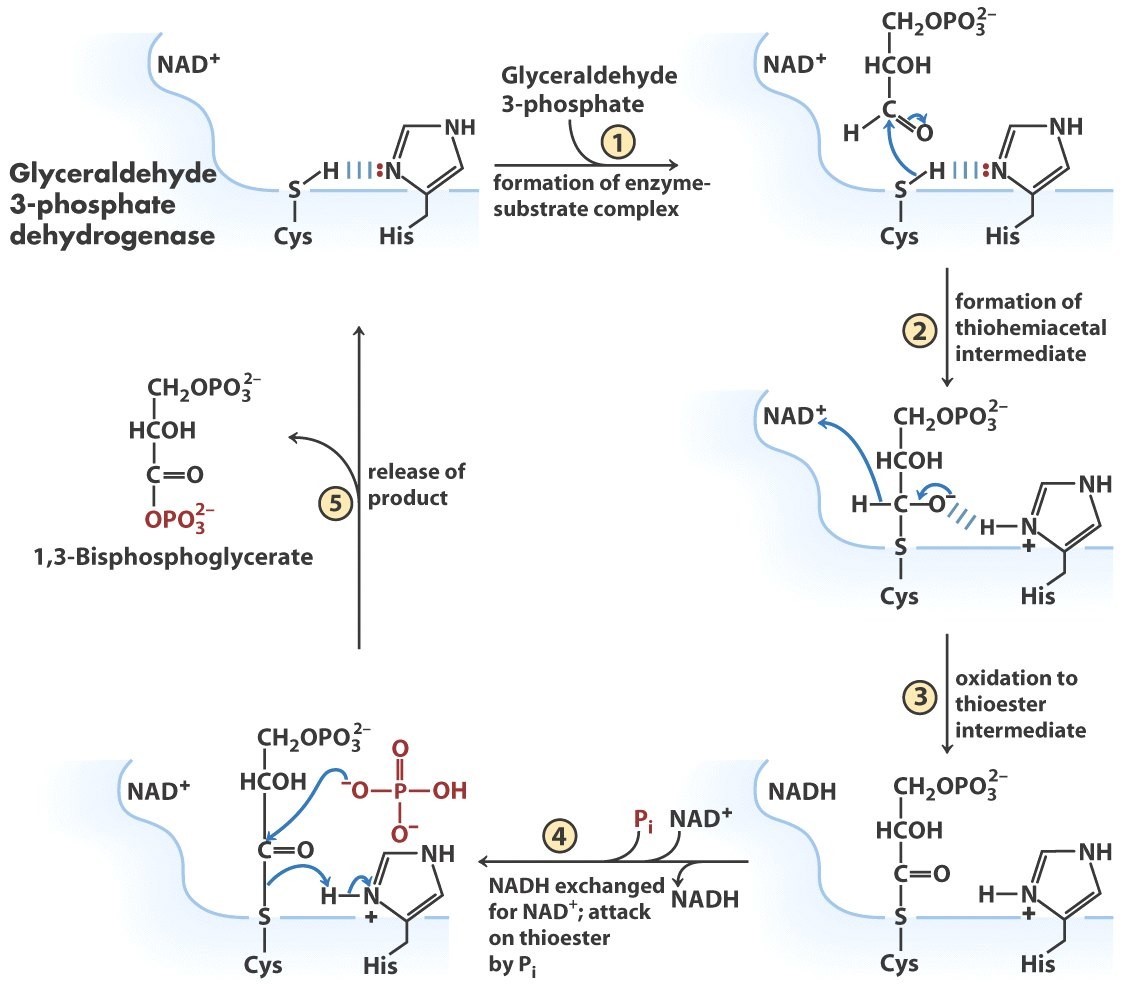 MechanismGlyceraldehyde 3-Phosphate Dehydrogenase (covalent intermediate)Covalent intermediate: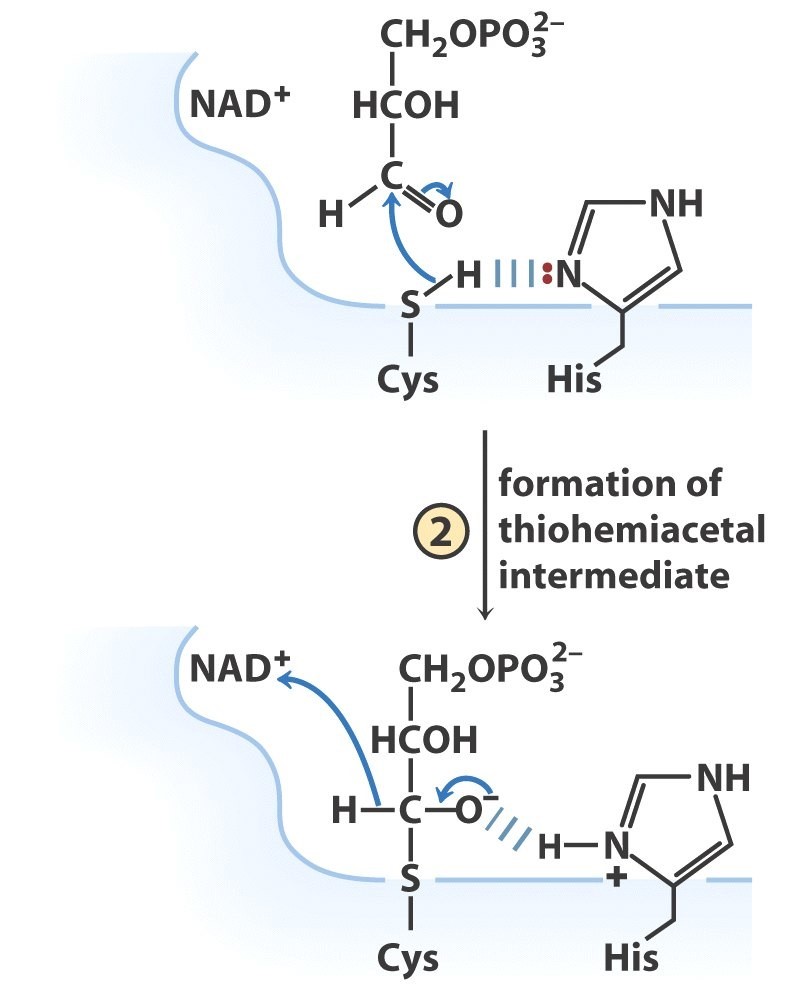 thiohemiacetals are higher energy compounds than hemiacetalsGlyceraldehyde 3-Phosphate Dehydrogenase (oxidation step)Bound NAD+ accepts electrons That are funnelled into oxidative phosphorylation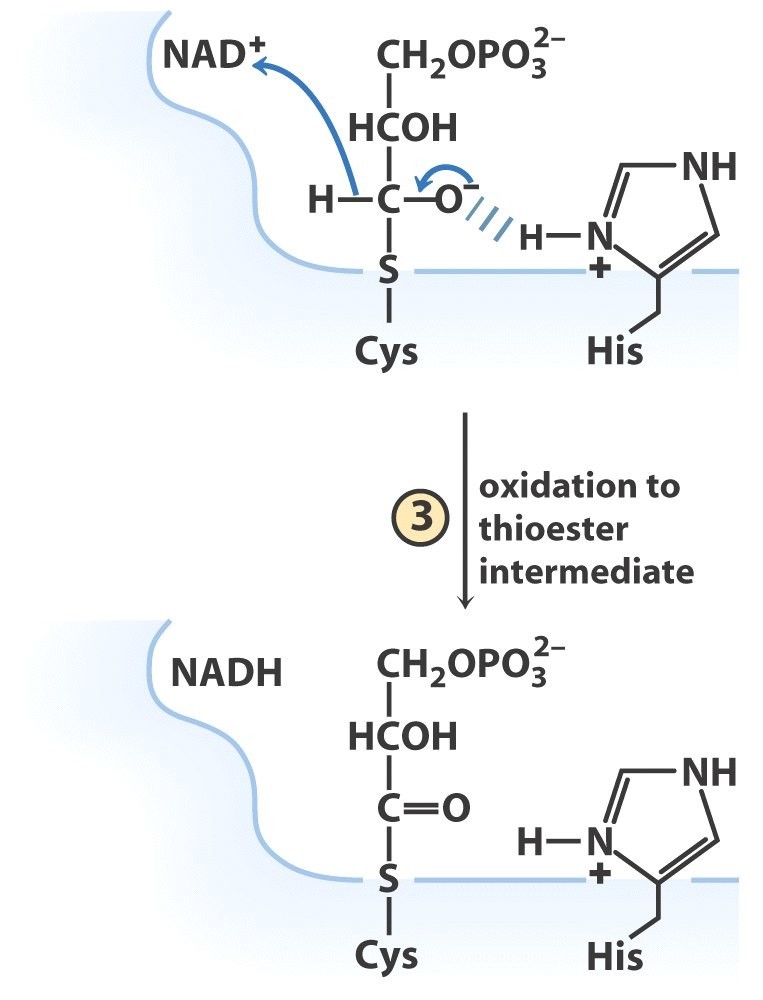 Glyceraldehyde 3-Phosphate Dehydrogenase (substrate level phosphorylation)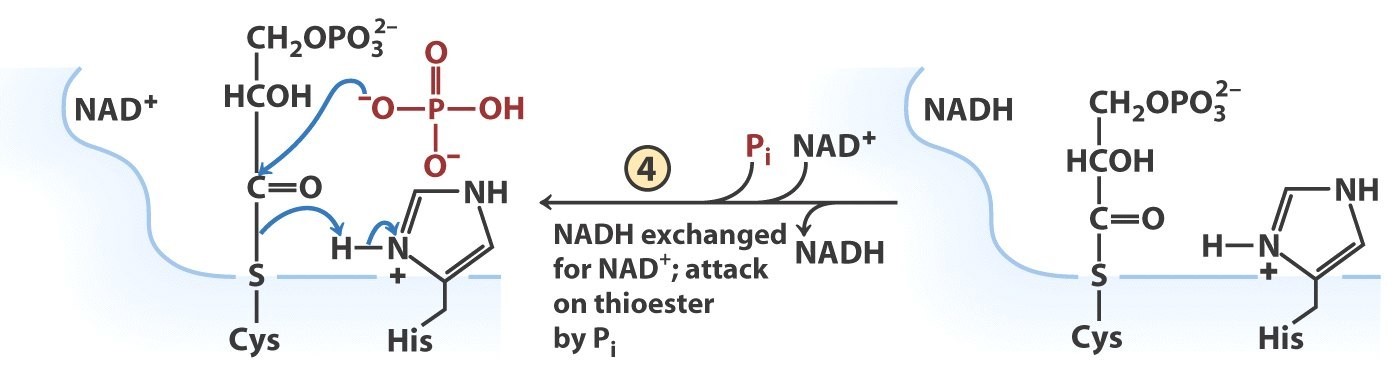 Thioester is cleaved by Pi producing a high energy compound: 1,3-bisphosphoglycerate Glyceraldehyde 3-Phosphate Dehydrogenase (product release)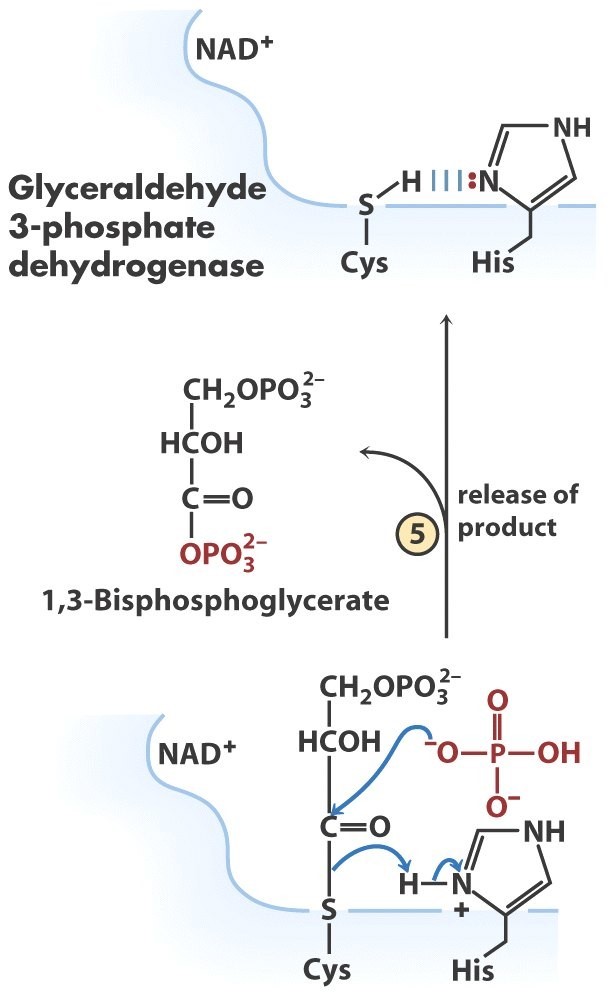 Glyceraldehyde-3-Phosphate Dehydrogenase Mechanistic Studies: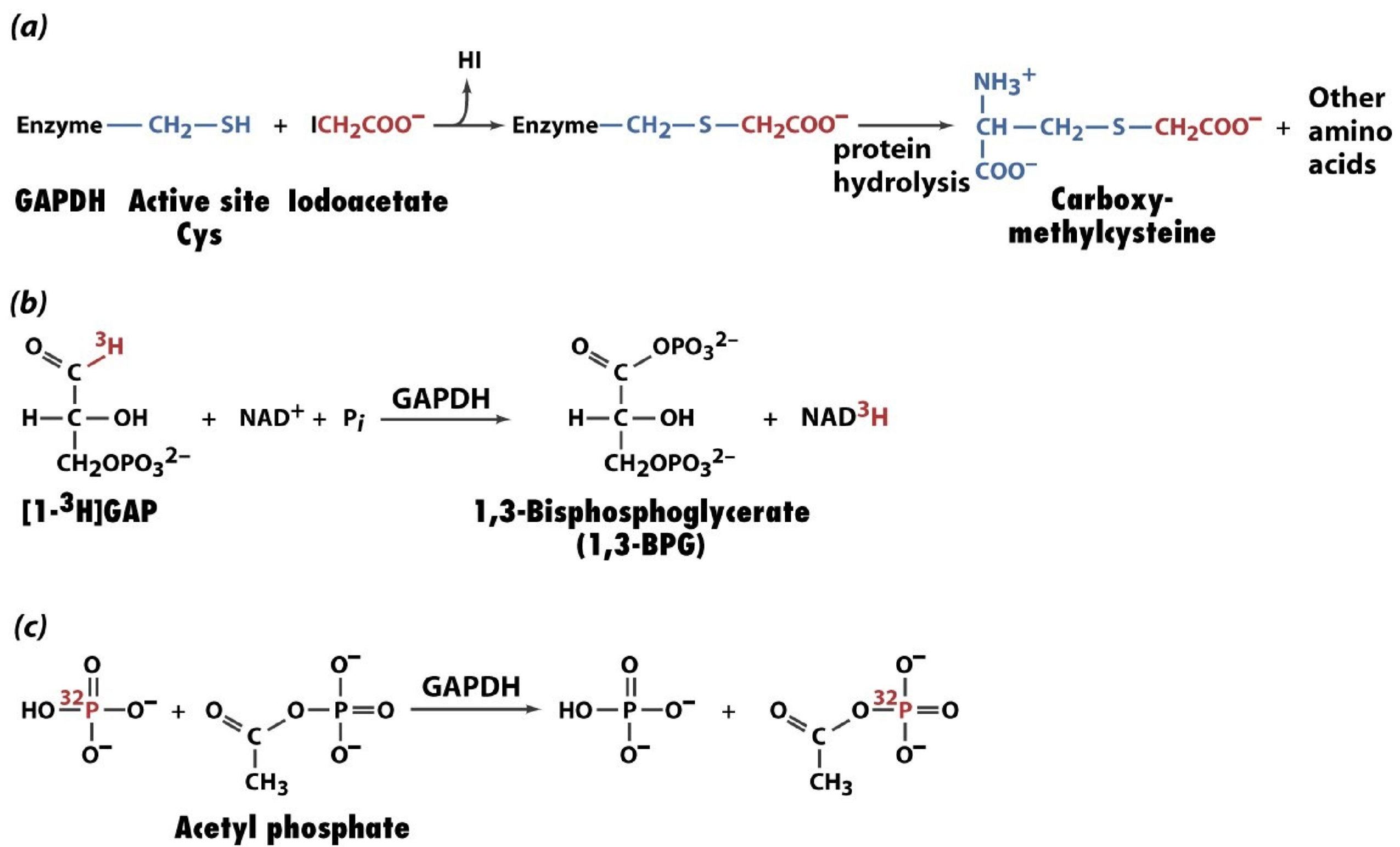 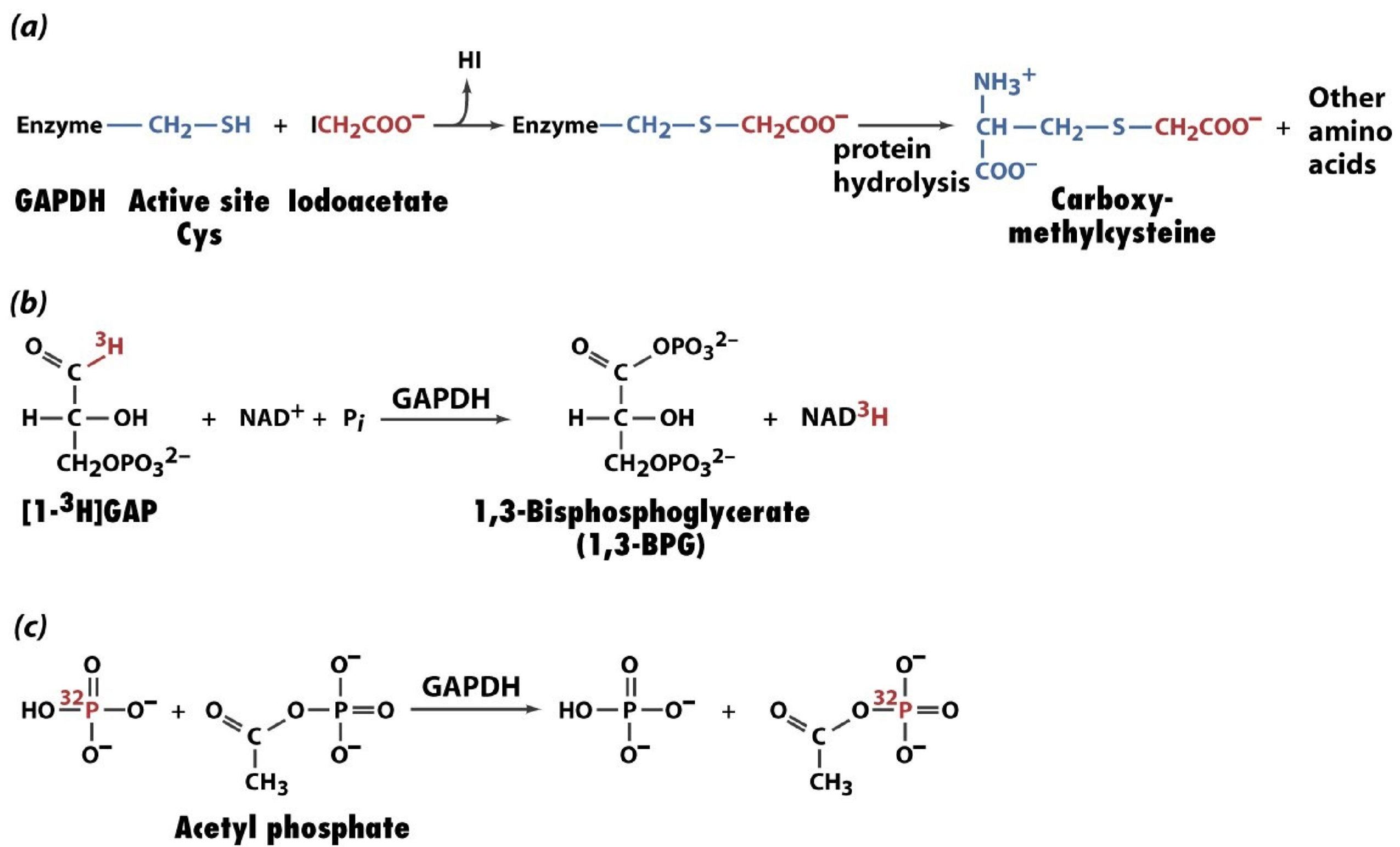 Phosphoglycerate Kinase: First ATP GenerationUpon substrate binding, the two domains of PGK swing together, providing a waterfree environment (just like hexokinase)Glycolysis: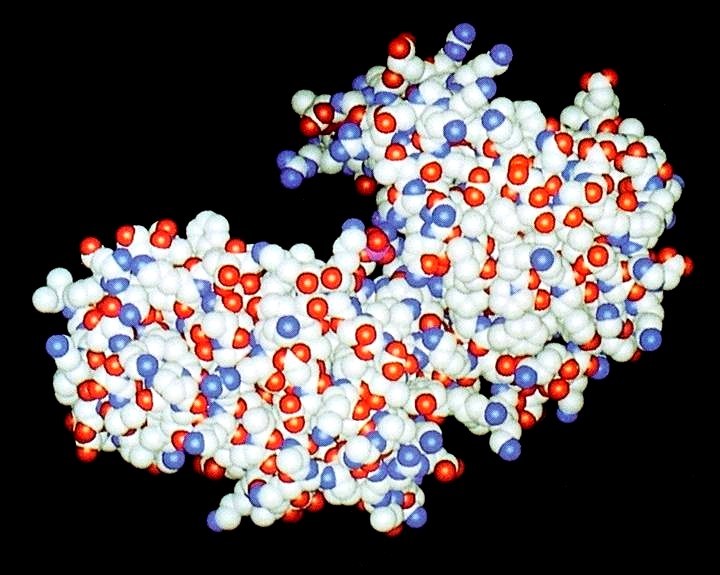 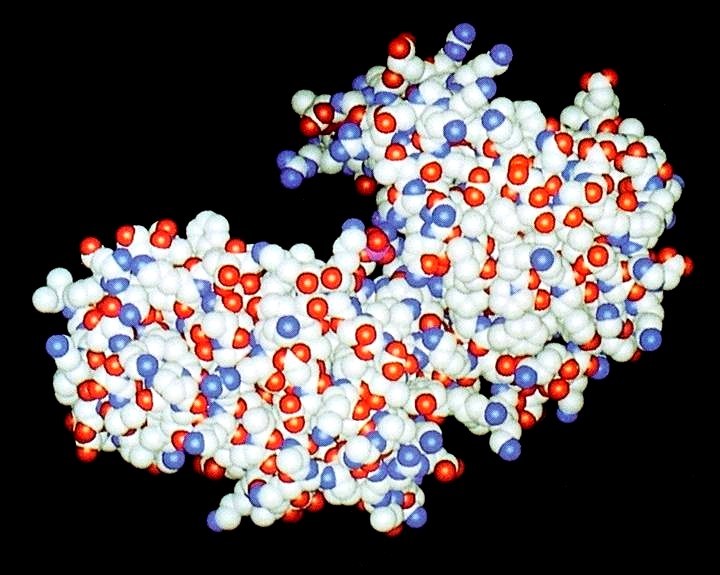 Two kinase enzymes (hexokinase and PGK) are homologs with different substrate specificitiesPhosphoglycerate Kinase: First ATP Generation1,3-bisphosphoglycerate is a higher energy compound than ATP so the reaction has a large favourable free energy change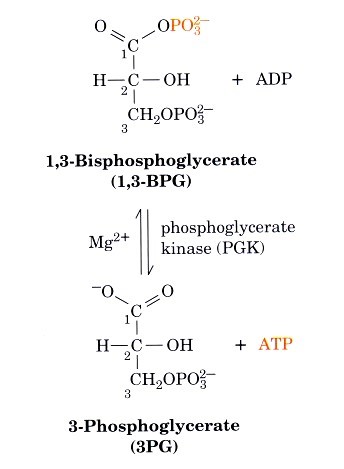 ∆G’° = -18.5  kJ/molMechanism of PGK reactionPhosphotransferase reaction similar to hexokinase (and PFK)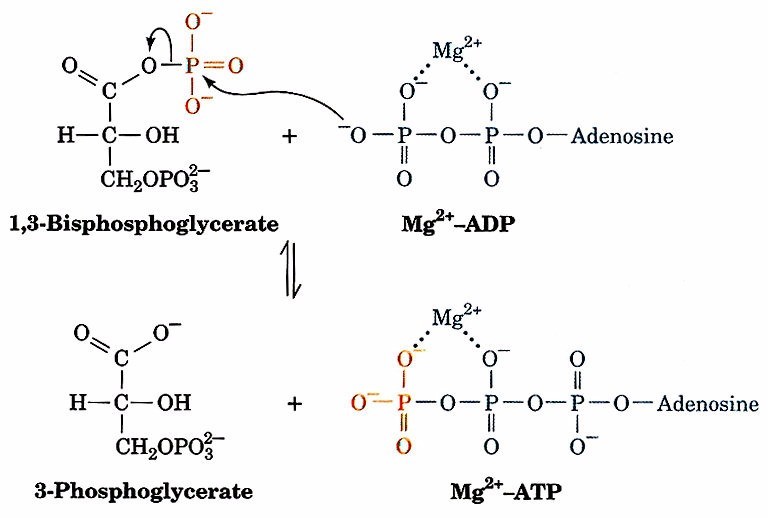 Energetics of the Glyceraldehyde-3-Phosphate Dehydrogenase:Phosphoglycerate Kinase Reaction Pair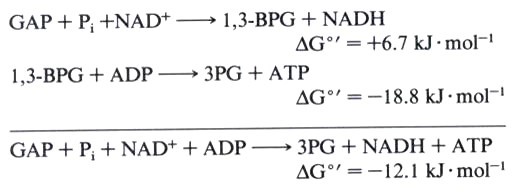 Coupling the two steps of the pathway:     Under standard condition: 1,3-BPG phosphotransfer      drives the coupled reaction forming NADH and ATP. Phosphoglycerate MutaseReaction 8:	Catalyzes a reversible shift of the phosphoryl group between C-2 and C-3 of glycerate; Mg2+ and 2,3-bisphosphoglycerate are essential.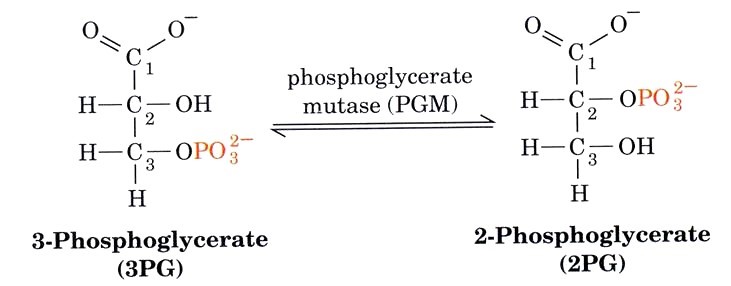 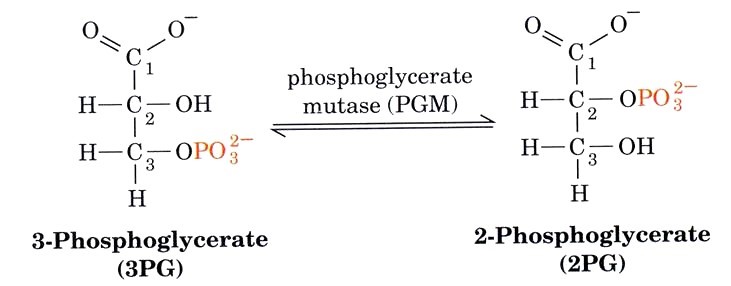 ∆G’° = 4.4  kJ/molReaction Mechanism of PGMCatalytic amounts of 2,3-bisphosphoglycerate are required for enzymatic activity.2,3-bisphosphoglycerate 'activates' PGM by phosphorylating active site histidine ie. Enzyme is inactive until phosphorylated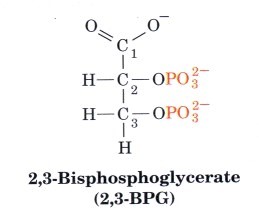 Reaction Mechanism of PGMStep 1: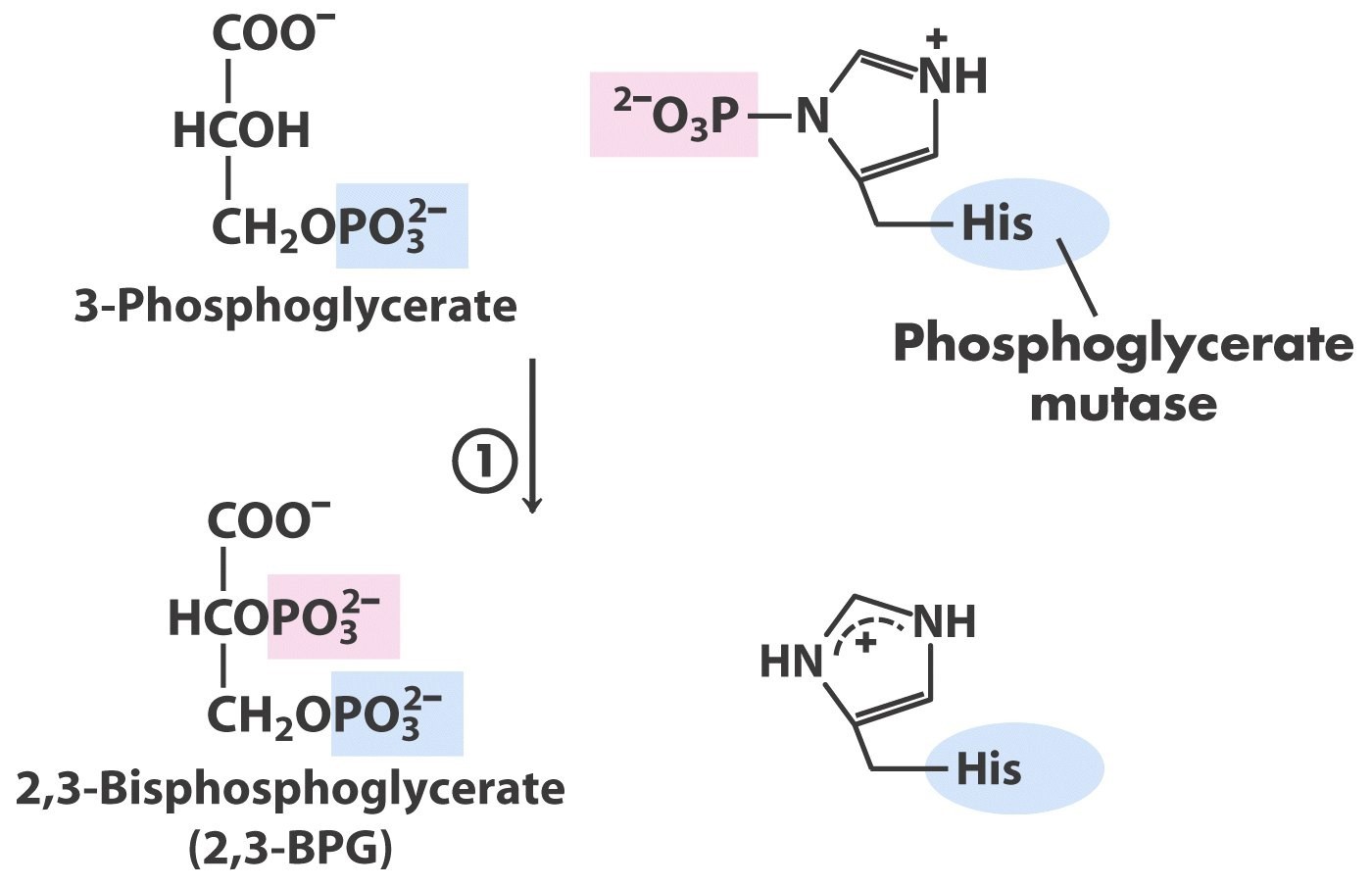 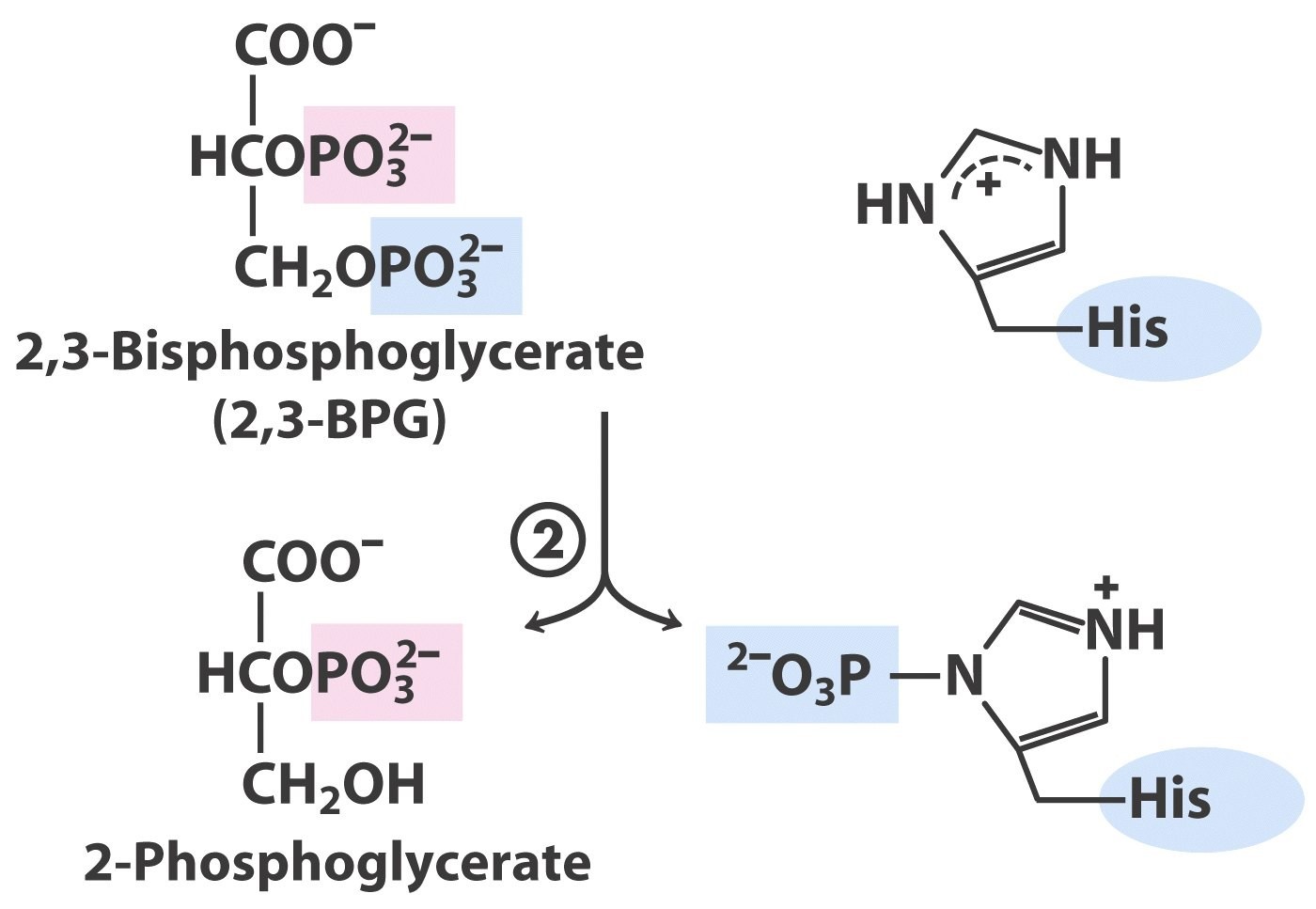 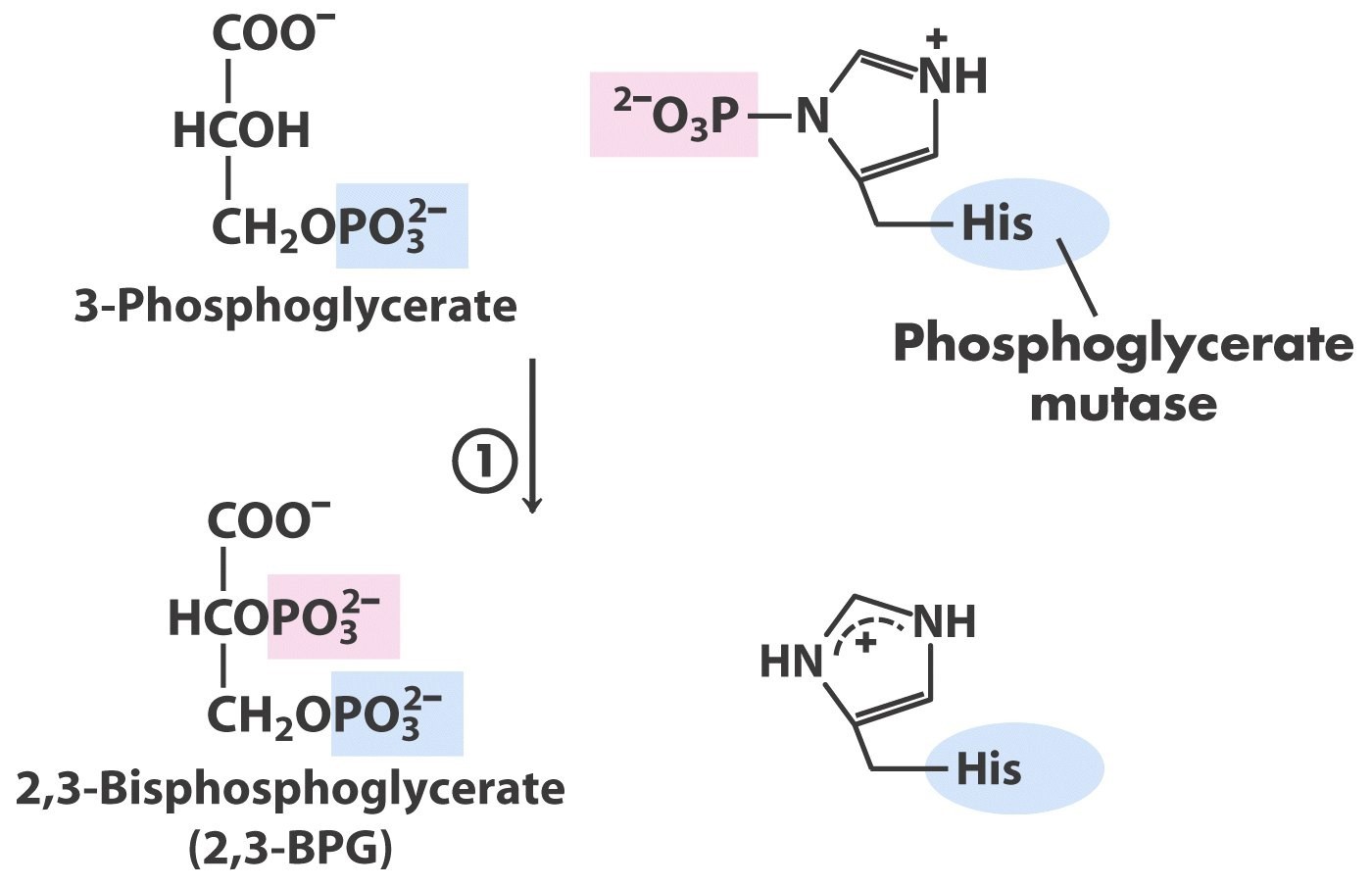 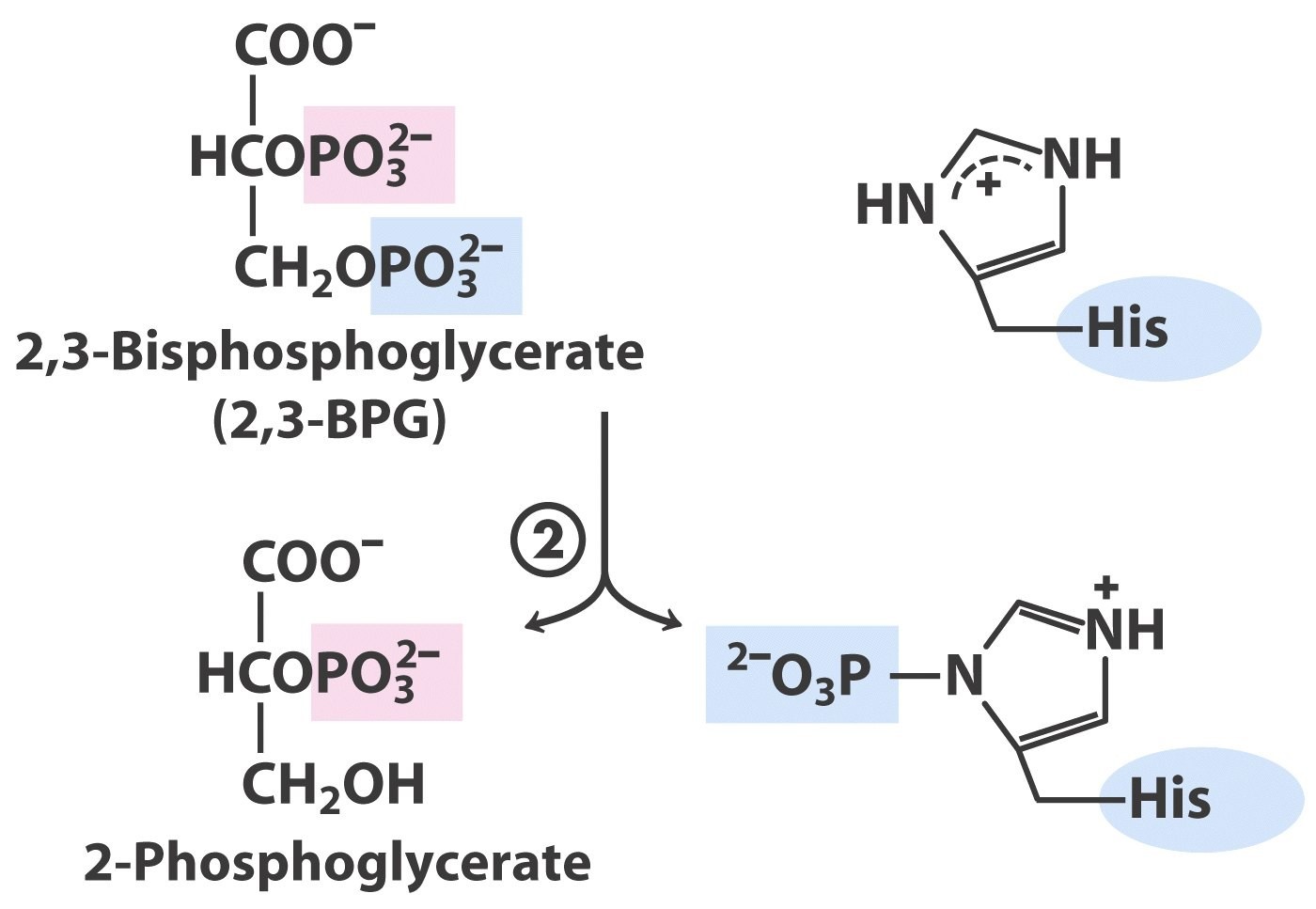 Phosphohistidine transfers phosphoryl to 3PG forming 2,3-BPGStep 2: 2,3-BPG transfers phosphoryl (3C) to His forming 2BPG and phosphorylated HisGycolysis Influences Oxygen Transport2,3-BPG binds to deoxyhemoglobin and alters (decreases) oxygen binding affinity.Erythrocytes synthesize and degrade 2,3-BPG using a 'detour' within the glycolytic pathway.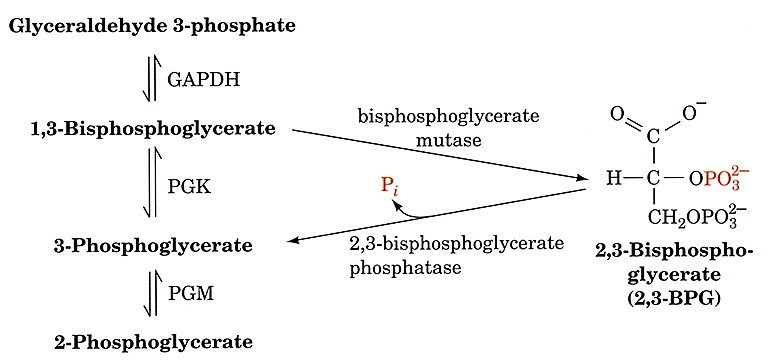 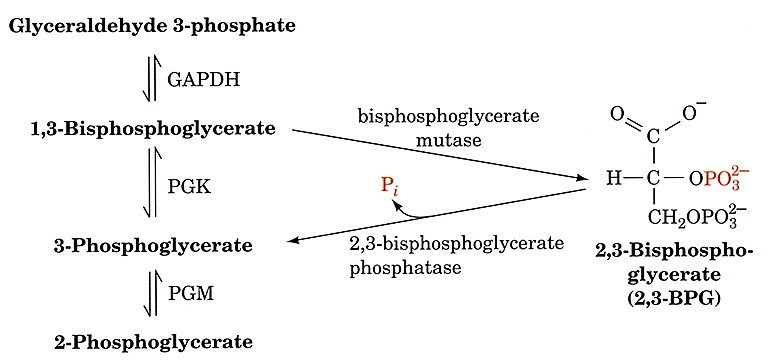 Gycolysis Influences Oxygen TransportLower [2,3-BPG] in erythrocytes resulting from hexokinase-deficiency results in increased hemoglobin oxygen affinity.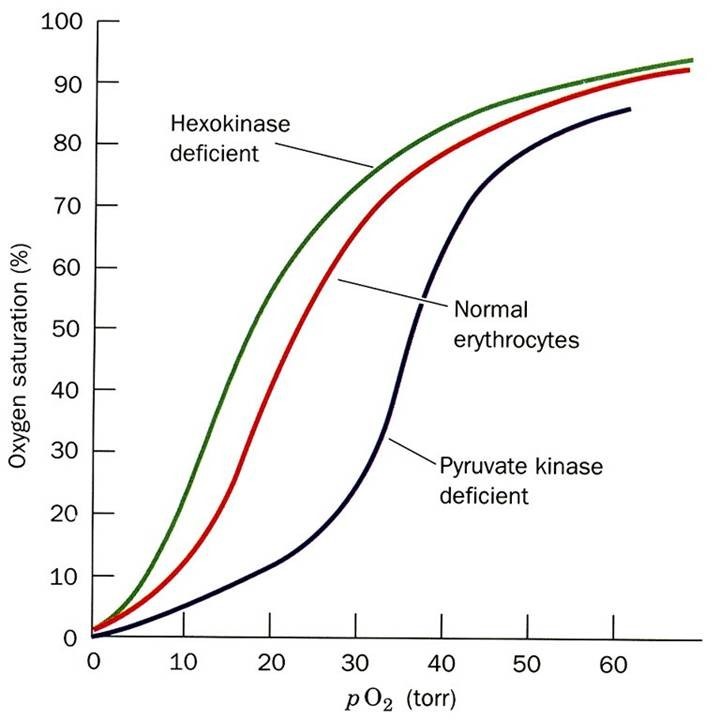 Higher [2,3-BPG] in erythrocytes resulting from PK-deficiency results in decreased hemoglobin oxygen affinity.Enolase: Second “High Energy” Intermediate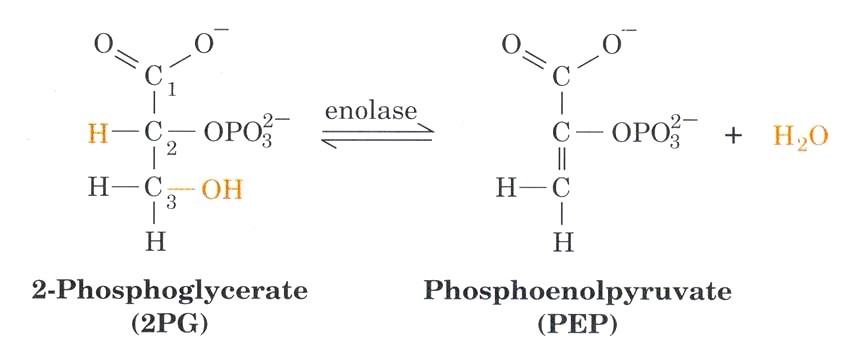 ∆G’° = 7.5  kJ/molEnolase Reaction Mechanism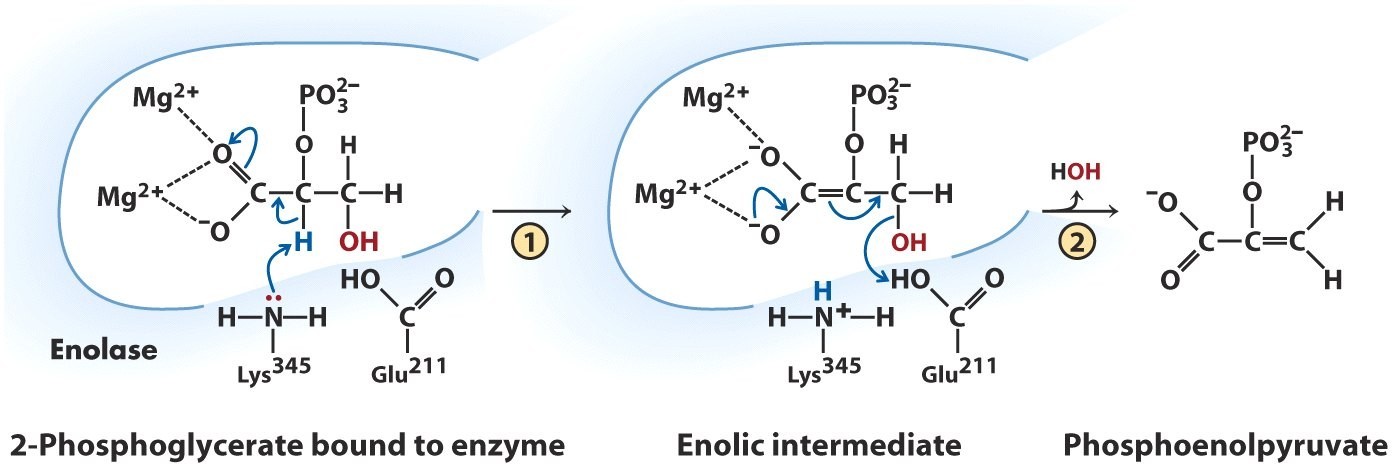 	Can be inhibited by F-. Why?	Overall reaction 	F- binds to strongly metals	is a dehydrationEnolase Reaction MechanismStructure of enolase catalytic center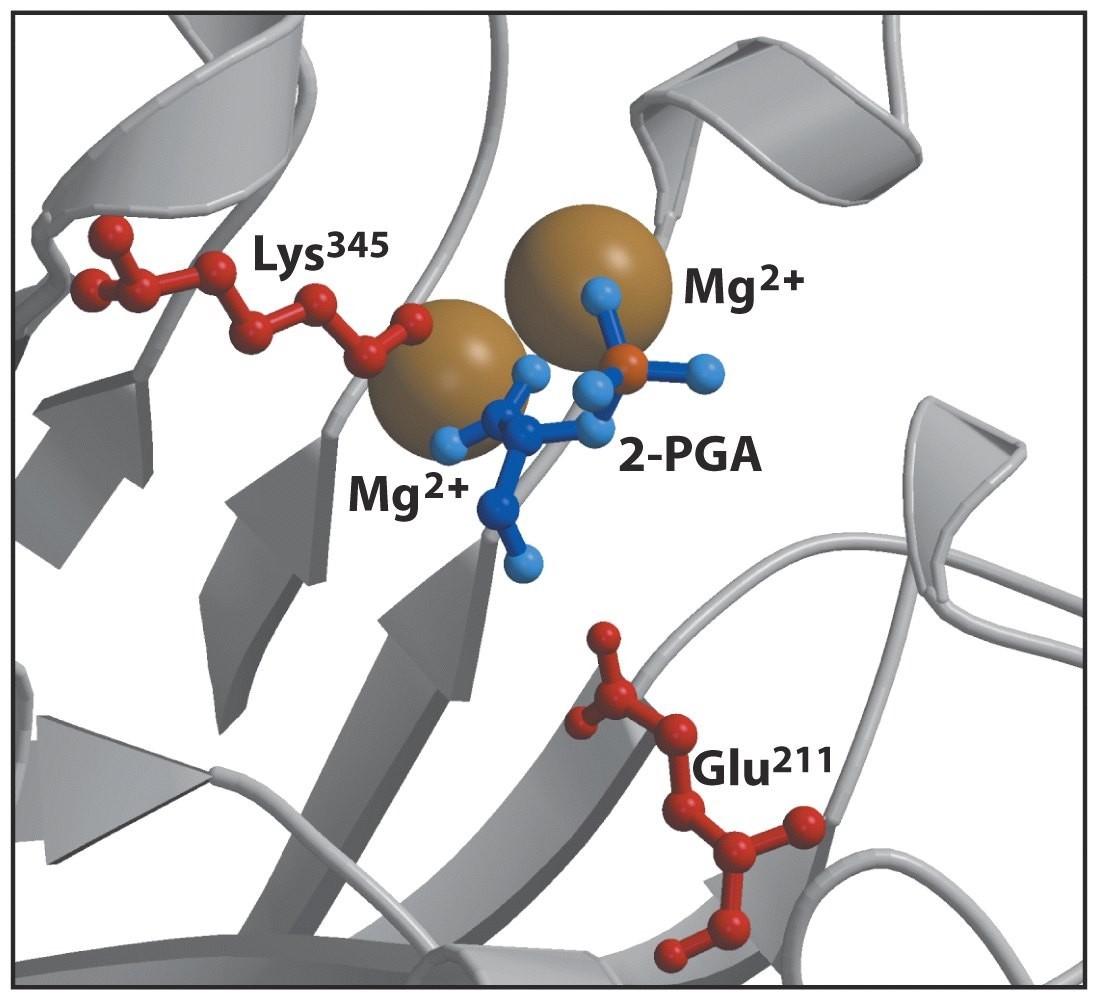 (PDB ID 1ONE)Pyruvate Kinase : Second ATP GenerationNot a homolog of other kinases in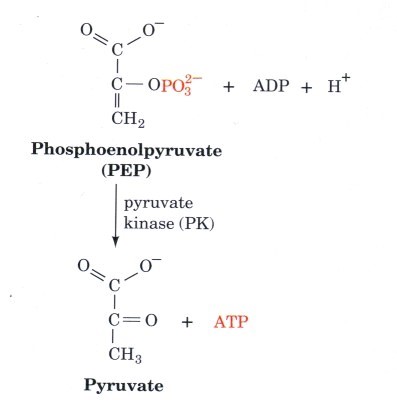 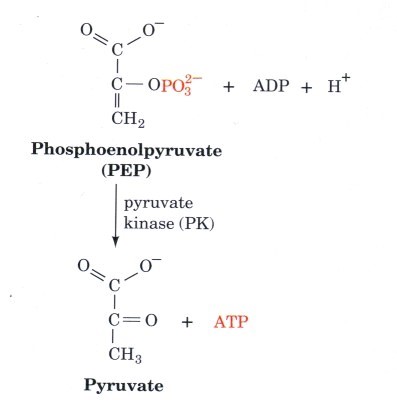 Irreversible under cellular conditions due to large, negative ∆G' ∆G’° = -31.4  kJ/molPyruvate Kinase :Second ATP GenerationPhosphotransfer to ADP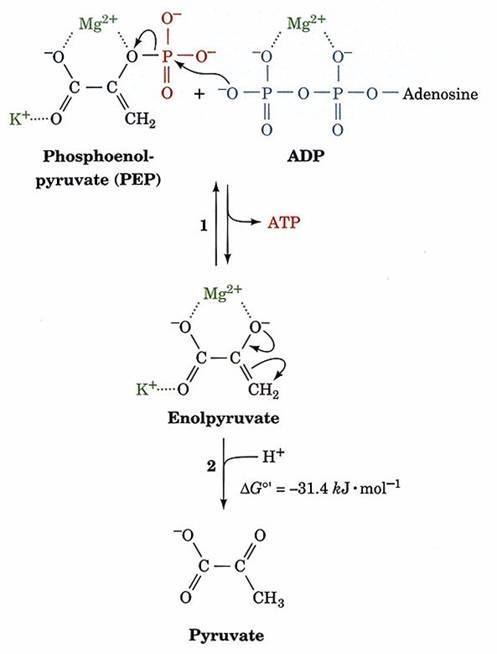 Tautomerization of enolpyruvate to pyruvate.The Payoff Phase4 ATP2 NADHOverall: glycolysisgenerates 2 ATP and2 NADHSummary of Enzyme PropertiesReactions with large G' tend to be regulatory targets (Red)EnzymeEC ClassMechanismIntermediateG'º G' FeaturesHexokinaseTransferasePhosphotransferase ATP → ADP--17-27Costs ATPG6P IsomeraseIsomeraseAldose → Ketoseenol2-1PhosphofructokinaseTransferasePhosphotransferase ATP → ADP--14-26Costs ADPAldolaseLyaseSchiffs baseeneamine23-66C sugar → 2x 3C sugarTriose Phosphate IsomeraseIsomeraseKetose → Aldoseenol80G3P DehydrogenaseOxidoreductaseNAD+ → NADH; SLPthioester601,3-BPG ( Substrate level phosphorylation); NADHPhosphoglycerate KinaseTransferasePhosphotransferase ADP → ATP--18-1Generates ATPPhosphoglycerate MutaseIsomerasePhosphate migration2,3-BPG4-1EnolaseLyaseDehydration; Mg2+enediol8-2PEPPyruvate KinaseTransferasePhosphotransferase ADP → ATP--31-14a-keto -CO2- ; generates ATP